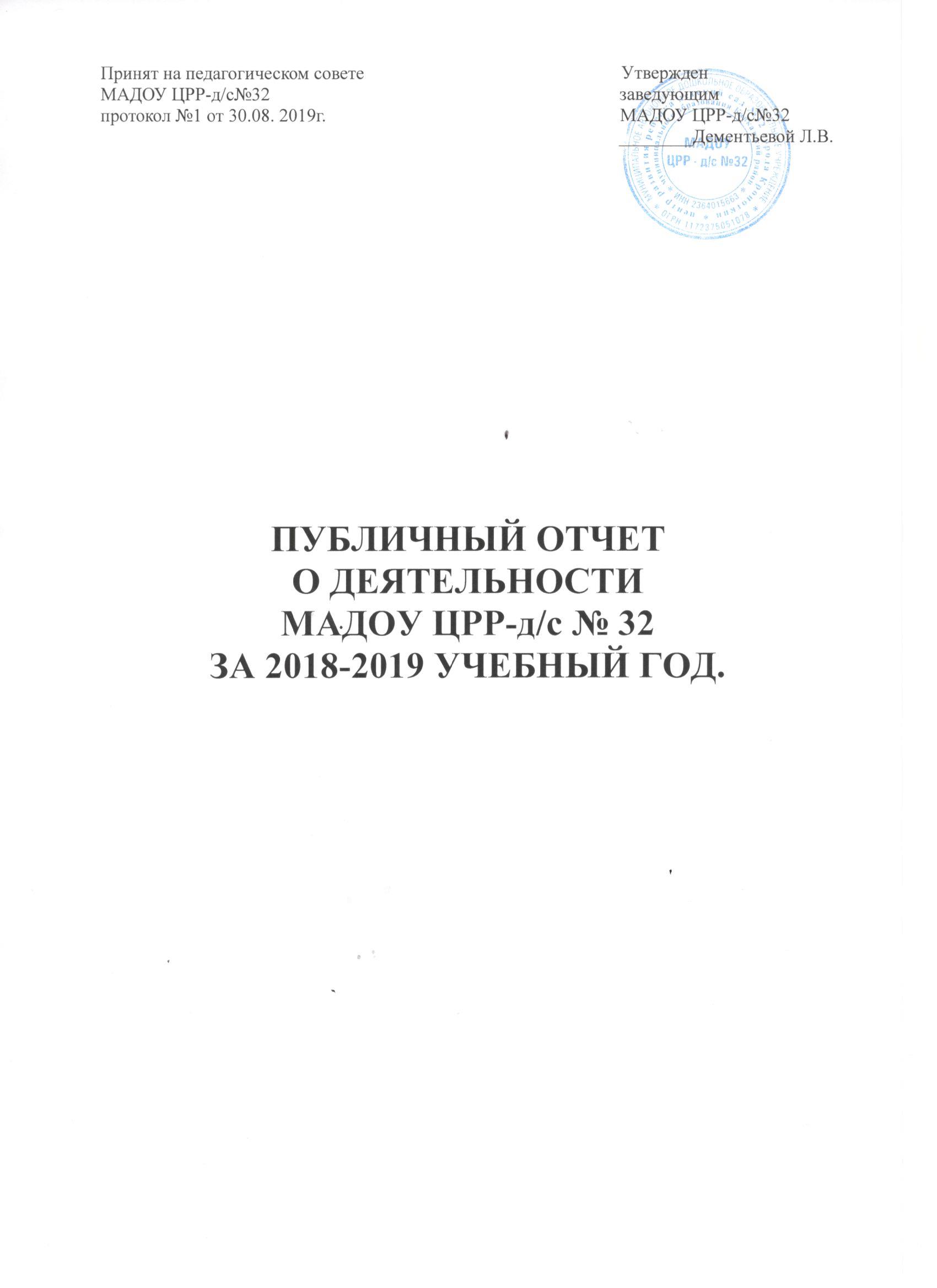  I раздел. Общая характеристика учрежденияУчредитель: администрация муниципального образования Кавказский район         Заведующий: Дементьева Людмила ВладимировнаНаш адрес: 352 396, Краснодарский край, Кавказский район, г. Кропоткин, Микрорайон 1, дом 43.    Телефон: 8(861 38) 3-47-01, 3-47-02, 3-47-03    Факс: ---- нет    Тип учреждения: дошкольное образовательное учреждение.    Вид учреждения: центр развития ребенка -детский садОрганизационно-правовая форма: муниципальное автономное учреждение.Лицензия на образовательную деятельность: №08786 от 29 июня 2018 г. Срок действия: бессрочная.Лицензия на медицинскую деятельность: серия ЛО23-01 № ЛО-23-01-011171 от 07 апреля 2017 г. срок действия – бессрочно.Общая характеристика учреждения.  Муниципальное автономное дошкольное образовательное учреждение центр развития ребенка - детский сад № 32 города Кропоткин муниципального образования Кавказский район, (именуемое далее – МАДОУ) является некоммерческой организацией, созданной для оказания услуг в целях обеспечения реализации предусмотренных законодательством Российской Федерации полномочий муниципального образования Кавказский район в сфере образования.Муниципальное дошкольное образовательное учреждение центр развития ребенка - детский сад № 32 города Кропоткин муниципального образования Кавказский район создано на основании постановления администрации муниципального образования Кавказский район № 129 от 03.02.2017г.  «О реорганизации муниципального автономного дошкольного образовательного учреждения центр развития ребёнка - детский сад №17 города Кропоткин муниципального образования Кавказский район» в форме выделения     муниципального автономного дошкольного образовательного учреждения центр развития ребёнка - детский сад №32 города Кропоткин муниципального образования Кавказский район.»   МАДОУ является юридическим лицом, и от своего имени может приобретать и осуществлять имущественные и личные неимущественные права, нести обязанности, быть истцом и ответчиком в суде.Статус МАДОУ по гражданскому законодательству: - организационно-правовая форма — муниципальное учреждение;- тип учреждения -  автономное. Статус МАДОУ по законодательству об образовании:- тип — дошкольная образовательная организация.Наименование МАДОУ на русском языке:полное - муниципальное автономное дошкольное образовательное учреждение центр развития ребенка - детский сад № 32 города Кропоткин муниципального образования Кавказский район, сокращенное — МАДОУ ЦРР-д/с № 32.Место нахождения МАДОУ (юридический и почтовый адрес): 352396, РФ, Краснодарский край, Кавказский район, город Кропоткин, Микрорайон 1, дом 43.      Образовательная деятельность осуществляется МАДОУ по адресу: 352396, РФ, Краснодарский край, Кавказский район, город Кропоткин, Микрорайон 1, дом 43.      Учредителем и собственником имущества МАДОУ является муниципальное образование Кавказский район.      Функции и полномочия учредителя МАДОУ осуществляет администрация муниципального образования Кавказский район (далее - Учредитель) в лице главы муниципального образования Кавказский район, управления имущественных отношений администрации муниципального образования Кавказский район (далее – Управление) и Управления образования администрации муниципального образования Кавказский район (далее - Уполномоченный орган). В случае реорганизации органов местного самоуправления права учредителя переходят к соответствующим правопреемникам.МАДОУ филиалов и представительств не имеет.МАДОУ вправе создавать свои филиалы и представительства с предоставлением им полностью (или частично) правомочий юридического лица в соответствии с действующим законодательством.    МАДОУ ЦРР-д/с№32 – новое отдельно стоящее здание, расположенное внутри жилого комплекса микрорайона 1 города Кропоткин. Ближайшее окружение – МБУСОШ №7, библиотека им. С.Я.Маршака, Центр занятости населения, спорткомплекс «Смена», кропоткинский детский дом -интернат.    МАДОУ ЦРР-д/с№32 комплектуется с 1 мая по 1 сентября. Выпуск детей в школу осуществляется с 1 июня.     Численный состав педагогов и руководителей– 35 человек.Режим работы.  МАДОУ ЦРР-д/с№32 работает по пятидневной рабочей неделе с выходными днями в субботу и воскресенье, с 7.30 до 18.00 часов.Состав воспитанников.Численный состав воспитанников на 1 августа 2019 года – 378 человек.    Образовательная деятельность по образовательным программам в МАДОУ осуществляется в группах для детей от 2-х лет до прекращения образовательных отношений.При наличии соответствующих условий в МАДОУ могут функционировать группы для детей с 2-х месяцев.Группы могут иметь общеразвивающую, компенсирующую, оздоровительную и комбинированную направленность и регламентируется локальными актами МАДОУ.В группах общеразвивающей направленности осуществляется реализация основной общеобразовательной программы дошкольного образования.В группах компенсирующей направленности осуществляется реализация адаптированной основной образовательной программы дошкольного образования для детей с ограниченными возможностями здоровья с учётом их психофизического развития, индивидуальных возможностей, обеспечивающий коррекцию нарушений развития и социальную адаптацию обучающихся с ограниченными возможностями здоровья.   В МАДОУ функционируют всего 18 групп.Из них 9 групп общеразвивающей направленности, из них:  - 3 группы раннего возраста – от 2 до 3-х лет;  - 6 групп дошкольного возраста (младшие, средние, старшие и подготовительные группы) - от 3-х до 7-ми лет. И 9 групп компенсирующей направленности. Из них: 6 групп для детей с тяжёлыми нарушениями речи (ТНР) (старшие и подготовительные группы) – от 5-ти до 7 –ми лет, 2 группы для детей с задержкой психического развития (ЗПР) и 1 ГКП для детей для детей-инвалидов «Особый ребенок» с умственной отсталостью (умеренной и тяжелой). Данная группа начала свое функционирование с 04.12.2018 года.Режим работы групп:     Продолжительность работы МАДОУ составляет 10,5 часов, по потребности родителей может быть удлинен. Допускается   посещение   детьми МАДОУ по индивидуальному графику.    Условия предметно-развивающей среды МАДОУ соответствуют всем необходимым требованиям развития и воспитания дошкольника. Кроме того, дети приобретают опыт общения и обогащают взаимоотношения с детьми и взрослыми, входят в устойчивые игровые объединения и совместную деятельность со сверстниками.  Созданная в МАДОУ социально-педагогическая модель в полной мере способствует подготовке этих детей к предстоящему школьному обучению. Причём имеется в виду не только развитие их интеллекта, а скорее социальная готовность к школе, к встрече с новым коллективом детей, с новыми требованиями. Наша задача- облегчить переход детей в новую социальную среду, ускорить процессы адаптации в школе. МАДОУ ведётся мониторинг сохранения контингента воспитанников и данныеДанные о контингенте воспитанников (на момент составление отчета)3 раздел. Состояние здоровья воспитанников.     Анализ состояния здоровья детей показывает эффективность реализуемых в детском саду мероприятий.Распределение по группам здоровья на 2018-2019 учебный годСведения о посещаемости и заболеваемости в МАДОУ ЦРР-д/с № 32 за 2018 годПо результатам адаптации детей к дошкольному учреждению: ни у кого из детей не выявлена тяжелая степень адаптации, 28 % детей со средней степенью адаптации, 72% детей с легкой степенью адаптации     Физкультурно-оздоровительная работа в МАДОУ строится по трем направлениям:- оздоровительное: укрепление здоровья детей, развитие компенсаторных функций, устранение недостатков в физическом развитии, повышение сопротивляемости организма к неблагоприятным факторам внутренней и внешней среды;- воспитательное: социальное формирование личности с учетом её фактора развития, воспитание человека с творческими способностями, что предусматривает нравственные, умственные, трудовые и эстетические потребности личности;- образовательное: усвоение систематизированных знаний, формирование двигательных умений и навыков, развитие двигательных умений и навыков, развитие двигательных способностей и в первую очередь, формирование отношения к двигательной активности, интереса и потребности в физическом совершенствовании ребенка, внедрение в практику нетрадиционных методов и приемов формирования движений и развития физических качеств.   Одним из важнейших условий воспитания здорового ребенка является рациональный двигательный режим:- утренняя гимнастика(5-10мин.)- физкультурные занятия в спортивном зале- физкультурные занятия на воздухе- игровая двигательная активность на прогулке ежедневно (подвижные игры, спортивные игры, хороводы, элементы эстафет, соревнований)- закаливающие процедуры, упражнения для коррекции и профилактики плоскостопия ежедневно, дыхательные упражнения- физкультурные паузы между занятиями ежедневно- физкульминутки на занятии несколько раз в день с использованием дыхательной гимнастики, упражнения для формирования осанки;- спортивные праздники 2-3 раза в год- Дни здоровья 5 раз в год- физкультурные досуги 1 раз в месяц- занятия в секциях, кружках 1 – 2 раз в неделю.    Физическое здоровье детей в МАДОУ укрепляется такими средствами, как:- физические упражнения;- закаливание (водные процедуры, воздушные ванны, утренняя гимнастика, бодрящая зарядка, солнечные ванны, сон с доступом свежего воздуха, чистка зубов);- полноценное питание, включая дополнительный второй завтрак;- гигиена режима;- психогимнастика.      При организации закаливающих процедур учитываются следующие факторы:- регулярность - интенсивность-комфортность- эмоциональная расположенность детей к данным мероприятиям.  Для физического воспитания в МАДОУ организуются:- образовательная деятельность по физическому развитию (занятия-тренировки, занятия – соревнования, сюжетные занятия –зачеты, занятия серии «Валеология»);- спортивные игры;-физкультурные досуги, праздники, дни здоровья;- секционно-кружковая работа;- углубленные осмотры детей врачами с комплексной оценкой здоровья;      В штат учреждения введены должности: 2 инструктора по физической культуре, 2 ставки старшей медсестры.     Перспективы и контроль в современных условиях охраны и укрепления здоровья заключаются в следующем:1. Диспансерное наблюдение в соответствии с видом патологических отклонений в состоянии здоровья и развития.2. Соблюдение режима дня; общего двигательного режима.3.Осуществление медико-педагогического контроля за правильной организацией занятий, физической нагрузкой соответственно полу, возрасту, группе здоровья.         Статистические данные о состоянии здоровья воспитанников свидетельствуют о результативности, проводимой в работы по профилактике и оздоровлению детей.         С часто болеющими детьми работа ведётся согласно плана, с диспансерными детьми- индивидуально, учитывая диагноз заболевания.4 раздел. Структура управления.    Управление МАДОУ осуществляется в соответствии с Уставом и законодательством РФ, строится на принципах единоначалия и самоуправления. Важным в системе управления МАДОУ является создание механизма, обеспечивающего включение всех участников педагогического процесса в управление. Управленческая деятельность по своему характеру является деятельностью исследовательской и строится на основе отбора и анализа педагогической и управленческой информации.Управляющая система состоит из двух структур:I структура – общественное управление:	педагогический совет (осуществляет руководство образовательной деятельностью); 	Наблюдательный Совет Центра; 	общее собрание коллектива (вправе принимать решения, если в его работе участвуют более половины работников, для которых учреждения является основным местом работы);	профсоюзный комитет (представляет интересы трудового коллектива в период между общими собраниями коллектива); 	Совет родителей, деятельность которых регламентируется Уставом учреждения и соответствующими положениями.II структура – административное управление, которое имеет линейную структуру.I уровень – заведующий ДОУ.Управленческая деятельность заведующего обеспечивает- материальные, организационные;- правовые;- социально – психологические условия для реализации функции управления образовательным процессом в ДОУ.Объект управления, заведующего – весь коллектив.II уровень – заместитель заведующего по ВМР, зам. зав п АХР, старшая медсестра.Объект управления управленцев второго уровня – часть коллектива согласно функциональным обязанностям.III уровень управления осуществляется воспитателями, специалистами и обслуживающим персоналом.Объект управления – дети и родители.   Всего сотрудников- 70 чел. Из них:административный состав- 4 чел.педагогический персонал-33 чел.обслуживающий персонал-33 чел.   Отношения между МАДОУ и Управлением образования администрации МО Кавказского района определяются действующим законодательством РФ, нормативно-правовыми документами органов государственной власти, местного самоуправления и Уставом учреждения.   Отношения МАДОУ с родителями (законными представителями) воспитанников регулируются в порядке, установленном Законом РФ «Об образовании» и Уставом.    МАДОУ зарегистрирован и функционирует в соответствии с нормативными документами в сфере образования РФ. Структура и механизм управления дошкольным учреждением определяет его стабильное функционирование.    Вывод: Структура и механизм управления МАДОУ определяют стабильное функционирование. Демократизация системы управления способствует развитию инициативы участников образовательного процесса (педагогов, родителей (законных представителей), детей.  Программа развития МАДОУ является результатом творческой деятельности коллектива, родителей и детей. Она появилась не вдруг, не по заказу сверху, а по внутренней необходимости администрации и педагогов, заинтересованных в развитии МАДОУ. Идеи, заложенные в программе, появились несколько лет назад, но реальностью становятся только в последние годы. Этому способствуют изменения в образовании. У нас было время для серьёзного обдумывания идей и планов. Это определило такие важные особенности программы, как реалистичность, прогностичность, целостность, обоснованность. Мы понимаем, что предполагаемая модель развития не является идеальной, мы готовы её совершенствовать и уточнять. Кроме того, судьба программы, степень её реализации в немалой степени будут определяться субъективными условиями, которые в ближайшее время сложатся вокруг системы образования, а именно в вопросах управления и финансирования.ПАСПОРТпрограммы развития МАДОУ ЦРР-д/с№32Использование в работе новейших информационных технологий (сайт: http://sad32.ru,  e-mail: mаdoy_32@maiil.ru) позволяет повысить уровень воспитательно-образовательной работы в МАДОУ, сделать её открытой, доступной, пропагандировать педагогическое мастерство педагогов, поднять рейтинг МАДОУ среди других дошкольных учреждений и родителей, оказывать им своевременную помощь в воспитании детей. А также каждый педагог имеет свой мини сайт на различных педагогических порталах и сетевых сообществах.5 раздел. Условия осуществления образовательного процесса.5.1. Организация предметно-развивающей среды Развитие ребенка зависит не только от того, как организован процесс воспитания, но и от оснащения и условий окружающей его среды. Педагоги нашего МАДОУ постоянно работают над улучшением и оснащением предметно-развивающей среды в группах. Так, в группах раннего возраста (от 2-х лет до 3-х лет) дети обеспечены материалами и пособиями, стимулирующими исследовательскую и манипулятивную деятельность. В группах имеется оригинальные специальные панно для развития сенсорики и мелкой моторики рук, изготовленные руками педагогов. Также в группах для детей ясельного возраста имеется игровой материал для познавательного развития, для сюжетных игр, игровой материал и оборудование для музыкального развития детей, материал для продуктивной творческой деятельности, игры и оборудование для развития движений детей. Оборудование и игрушки расположены в помещениях рационально, по тематическому принципу.   В МАДОУ имеются дидактические средства и оборудование для всестороннего развития детей от 2 до 7 лет, с учетом рационального использования помещений и ФГОС ДО. Для этого все оборудование и дидактический материал расположены по тематическому принципу (по центрам) с учетом возрастных особенностей детей.  В каждой группе имеются различные центры активности: Центр по развитию изобразительной деятельности. Центр театрализованной деятельностиЦентр музыкальной деятельности. Центр художественного чтения (уголок книги). Игровой центр. Экологический центр (природный уголок). Центр детского экспериментированияЦентр нравственно-патриотического воспитания,Центр физического развития и оздоровления детей Центр интеллектуального и речевого развития, в котором игры подобраны в соответствии с возрастом детей, подбор игр систематически меняется и обновляется.В каждой группе существует «уголок уединения», в котором созданы условия, приближенные к домашней обстановке, где ребенок может уединиться, посмотреть фотоальбом, отдохнуть, полежать на диванчике.Весь материал многослоен, поли функционален, обеспечивает занятость детей с разной степенью освоения того или иного вида деятельности. Ребенок в предметной среде свободно выбирает материалы, а предметы, в свою очередь, наталкивают его на новые формы активности, стимулируют рождение новых замыслов без навязывания учебных задач и регламентации деятельности. Ведется постоянная работа над модернизацией среды, поиск более совершенных форм.   Все групповые помещения эстетически оформлены и имеют свой собственный стиль, что способствует художественно-эстетическому развитию детей и прививает чувство вкуса. Цветовой дизайн и оформление помогают сенсорному развитию дошкольников, создают дополнительные зрительные горизонты, благоприятное эмоциональное состояние, желание общаться друг с другом и взрослыми. Расстановка мебели, игрового и дидактического материалов в групповых комнатах согласована с принципами развивающего обучения, индивидуального подхода, дифференцированного воспитания. В каждой раздевальной комнате имеются оригинальные родительские уголки, материал в которых подобран в соответствии с возрастом детей, с учетом запросов родителей и периодически обновляется.    В МАДОУ имеются специальные помещения для коррекционной работы с детьми: 2 кабинета логопеда, 1 кабинет психолога, которые полностью оснащены дидактическими и методическими пособиями, также имеются оригинальные авторские дидактические пособия по коррекционной работе с детьми. Имеется комната психологической разгрузки, которая содержит зону релаксации.    В учреждении имеется специально оборудованные 1 помещение для изостудии, где созданы условия для художественно-эстетического развития детей. В изостудиях дети занимаются различными видами изодеятельности: декоративное рисование, лепка из соленого теста. Она оснащена круглым специальными столами для рисования, индивидуальными мольбертами, досками для демонстрации репродукций и пособий, двусторонними досками для рисования, материалами и средствами для изобразительной деятельности. В студии собран демонстрационный материал по декоративно-прикладному искусству, по технике предметного и сюжетного рисования, предусмотрены места для детских работ, постоянно функционирует выставка работ детей и взрослых. Так же есть специальное помещение, оборудованное материалом для песочной анимации   В МАДОУ имеется специальное помещение для музыкально-театрализованной деятельности: 1 большой музыкальный зал, который эстетически оформлены, раздвижные занавеси, электронное пианино, имеется DVD проигрыватель, мультимедийная установка, музыкальная установка, музыкально-дидактические пособия для развития детей. А также имеются костюмерная с богатым выбором костюмов, атрибутов, созданных руками музыкальных руководителей, воспитателей и родителей.   В МАДОУ созданы условия для укрепления здоровья детей и их физического развития. Имеется 1 большой спортивный зал, оборудованных новейшими спортивным инвентарем: мягкие модули, мячи (баскетбольные, волейбольные, футбольные), обручи, скакалки, «шведские» стенки, маты, гимнастические скамейки, баскетбольные кольца, 4 батута, дорожки здоровья, равновесия, фитболы и  т. д.   Эстетическое оформление помещений, холлов учреждения способствует художественному развитию детей. Каждая холла имеет свое оригинальное неповторимое оформление. В холлах проходят всевозможные выставки: детских работ, фотовыставки, совместных работ детей и родителей, согласно годовому методическому плану. Центральная холла оформлена стендами, содержащими информацию для родителей и сотрудников (визитная карточка, расписание занятий по возрастным группам, уголок охраны труда, пожарной безопасности, уголок безопасности дорожного движения), цветами, имеется уголок российской и кубанской символики: флаги, портреты президента России, губернатора Краснодарского края и главы Кавказского района, гимн России и Краснодарского края, гербы России, Краснодарского края и города Кропоткина.5.2. Обеспечение безопасности жизни и деятельности ребенка.        Работа по организации безопасности МАДОУ включает в себя следующие направления: по пожарной, антитеррористической безопасности, профилактике дорожной безопасности, гражданской обороне.      В целях обеспечения безопасного функционирования, поддержания порядка в период нахождения детей и сотрудников, исключения нахождения на территории, в зданиях посторонних лиц, недопущения совершения террористических актов и других противоправных действий организован пропускной режим.    Регулярно осуществляется осмотр территории, учет посетителей с записью в соответствующих журналах.Также в МАДОУ оборудовано 12 камер по периметру территорий и вытури учреждения и ведётся видеонаблюдение круглосуточно. Также главный вход оснащен видеофоном. Имеются тревожные кнопки.В штат учреждения введены 4,7 ставки сторожа. А также имеются охранники с лицензией.      В зданиях размещены информационные уголки по антитеррористической безопасности, а также имеется паспорт по антитеррористической защищенности.   Оформлены уголки по противопожарной безопасности, размещены планы эвакуации в соответствии с требованиями Госпожнадзора.    Согласно графику, регулярно проводятся тренировочные занятия с детьми и сотрудниками по пожарной безопасности.     Педагогический коллектив ведет работу по профилактике дорожной безопасности детей, которая строится на основе годового плана. Эта работа включает несколько направлений.     Систематически проводится работа с детьми по профилактике безопасности дорожного движения: занятия, экскурсии, развлечения с участием работников ГИБДД, взаимодействие с отрядом ЮИДД СОШ № 7.                                                            Полученные на занятиях знания, дети в практической деятельности закрепляют на транспортных площадках, размеченной в соответствии с требованиями ГИБДД.      Педагогами организована просветительская работа среди родителей через стендовую информацию, листовки, консультации.5.3.  Медицинское обслуживание.В МАДОУ созданы все условия для охраны и укрепления здоровья детей: кабинет для медицинского осмотра детей, изолятор, процедурный кабинет. Медицинский кабинет полностью оснащен, согласно полученной лицензии. Медицинский кабинет лицензирован в 2017 году. Организация режима работы МАДОУ соответствует правилам и нормам "Санитарно эпидемиологическим требованиям к устройству, содержанию и организации режима работы дошкольных образовательных организаций" от 15 мая 2013 г. N 26 г. Москва от "Об утверждении СанПиН 2.4.1.3049-13». Медицинское обслуживание воспитанников проводится по трем направлениям:   - оздоровительная работа;    -профилактическая работа;- просветительская работа.      Медицинским персоналом на основе мониторинга проводится:   - распределение детей по группам здоровья;    - распределение детей по физическому развитию;    - выявление детей с хроническими заболеваниями.
        Старшими медицинскими сестрами МАДОУ (2 человека) ведется учет и анализ общей заболеваемости воспитанников и заболеваемости детей в случаях, анализ простудных заболеваний.
       В течение года в МАДОУ проводились мероприятия, направленные на укрепление здоровья, согласно планам оздоровительных мероприятий         5.4.  Материально-техническая база.
МАДОУ постоянно работает над укреплением материально-технической базы. Постоянно расширяется ассортимент методической литературы, нетрадиционных дидактических средств, помогающие решать задачи внедрения инновационных технологий в воспитательно-образовательный процесс. В следующем учебном году планируется:Приобретение методического и дидактического материала по программе;   МАДОУ – отдельно стояще здание, общей площадью –10 000м2.  Здание типовое, на 13 групп.           Групповые ячейки изолированные, принадлежат каждой детской группе.В состав групповой ячейки входит:-  приемная для приема детей и хранения верхней одежды;- групповая – для проведения игр, образовательной деятельности и приема пищи:- уютная спальня для дневного отдыха детей;- буфетная – для подготовки готовых блюд к раздаче и мытья столовой посуды, - умывальная, совмещенная с туалетной.Здания оснащены централизованным холодным и горячим водоснабжением. Территория.    Общая площадь земельного участка – 20949,0 м2. Территория по периметру ограждена забором и зелеными насаждениями.        Территории МАДОУ полностью озеленена. На территории имеется эколого-лесная зона с экологической тропой, где посажены лекарственные травы, цветы, кустарники, хвойные и лиственные деревья, Территория МАДОУ оформлена большим количеством цветочных клумб, много скульптур малых форм.     МАДОУ имеет 1 спортивную площадку, где созданы все условия для физического развития детей, оснащенную спортивно-игровым оборудованием, беговыми дорожками, полосой препятствий, другим инвентарем.   Участок каждой группы укомплектован навесами, столами, лавочками и песочницами, игровым оборудованием. В каждой группе имеется выносной инвентарь для игр детей на прогулках.  Оборудование на участках и в учреждении соответствует всем требованиям техники безопасности.5.5. Качество и организация питания.    Здоровье детей невозможно обеспечить без рационального питания, которое является необходимым условием их гармоничного роста, физического и нервно-психического развития. Питание в учреждении организовано в соответствии с санитарно-гигиеническими требованиями. Перспективное меню выдерживается при наличии продуктов. Дополнительно организован второй завтрак, состоящий из соков, свежих фруктов, витаминизированного напитка.   Ежемесячно проводится анализ питания по выполнению натуральных норм, подсчитывается калорийность. Показателем качественного питания является то, что на протяжении 3-х лет процент выполнения натуральных норм питания по основным продуктам составляет 100%.     Важнейшим условием правильной организации питания является строгое соблюдение санитарно-гигиенических норм к пищеблоку и процессу приготовления пищи, изготовлению и оборотоспособностью в нем пищевых продуктов и продовольственного сырья.    Устройство, оборудование и содержание пищеблоков (старый и новый корпус) соответствует санитарным правилам и нормам организации общественного питания.При организации питания:- соблюдается обеспечение суточной потребности в пищевых веществах и энергии;- строго выполняется режим;- обеспечивается выполнение норм питания ребёнка;- строго соблюдаются санитарно-гигиенические требования;- проводится технологическая и кулинарная обработка продуктов и блюд, согласно технологическим картам, разработанным на каждое блюдо; 	Все продукты, которые поступающие в МАДОУ, соответствуют государственным стандартам и сопровождаются документацией с указанием их качества, сроков реализации, количества. В случае несоответствия продуктов питания требованиям, осуществляется их возврат. Корректировка заявок проводится ежедневно старшей медицинской сестрой.Питьевой режим проводится в соответствии с требованиями СанПиН. Питьевая вода доступна воспитанникам в течение всего времени нахождения в учреждении. При питьевом режиме используется кипячёная вода.5.6. Кадровое обеспечение образовательного процесса.    МАДОУ ЦРР-д/с№32 укомплектован педагогическими и медицинскими кадрами на 100%, штатное расписание составлено с учетом типовых штатов дошкольного учреждения.   Заведующий МАДОУ имеет высшее образование, стаж работы: в данной должности – 11л. 8м., стаж работы – 33 года.В МАДОУ ЦРР-д/с№32 работают высококвалифицированные педагоги и специалисты: всего работающих 70 человек. Из них:9 пенсионеров — это составляет 12,8%;Всего в МАДОУ 32 педагогических работника. Из них:пенсионеров 4 человека — это составляет 12,5%;14 человек имеют высшее педагогическое образование — 43,7%;18 среднее профессиональное — 56,3%;10 педагогов имеют высшую квалификационную категорию — 31,2%;10 педагогов имеют первую квалификационную категорию — 31,2%;8 человека имеют соответствие занимаемой должности — 25%.Педагогический стаж работников:До 5 лет – 8 человек – 25%;от 5 до 10 лет — 6 человека — 18,7%;от 10 до 20 лет — 2 человек — 6,3%;свыше 20 лет — 16 человек — 50% В 2018-2019 учебном году в МАДОУ в целях стимулирования роста профессионального мастерства и инициативы аттестовано:1 педагог на высшую квалификационную категорию4 педагога на соответствие занимаемой должности.Планируют аттестоваться в 2019-2020 учебном году:2 педагога на высшую квалификационную категорию.Педагоги МАДОУ – специалисты высокой квалификации, их отличает творческий подход к работе, инициативность, доброжелательность, демократичность в общении, открытость. Одним из условий достижения эффективности результатов деятельности МАДОУ стала сформированности у педагогов потребности в непрерывном профессиональном росте, а также разработке и реализации рабочих программ, методических разработок, пособий, обобщений личного опыта:Назарова Елена Евгеньевна – воспитатель – опыт работы на тему: «Формирование у детей старшего дошкольного возраста готовности к обучению в школе»;Глущенко Светлана Юрьевна –учитель-логопед — опыт работы по теме: «Оптимизация процесса организации и проведения эффективной коррекционно-логопедической работы с детьми ОНР в ДОУ;Добрина Елена Викторовна – заместитель заведующего по ВМР – опыт работы по теме: «Методические рекомендации по организации работы ПМП консилиума в ДОУ».Кудымова Алеся Михайловна – учитель-логопед – «Адаптированная основная образовательная программа дошкольного образования для детей дошкольного возраста с тяжелыми нарушениями речи»;Дудникова Мария Александровна-инструктор по физической культуре — рабочая программа «Красота, здоровье, грация» (художественная гимнастика)Березовая Марина Леонидовна-ПДО по ИЗО — рабочая программа «Город мастеров» (изобразительная деятельность);Ласточкина Наталья Петровна - инструктор по физической культуре — рабочая программа «Расту здоровым и сильным» (физическое воспитание и оздоровление);Ларионова Ольга Федоровна-музыкальный руководитель — рабочая программа «Поиграем в сказку» (театрализованная деятельность);Никитова Ольга Ивановна -учитель-логопед — рабочая программа «АБВГДЕ-йка» (обучение чтению);Агаджанян Инесса Грачиковна-воспитатель — опыт работы на тему: «Формирование любви к родному городу и краю у детей старшего дошкольного возраста». Опыт работы и рабочие программы по дополнительным платным услугам получили рецензии научно-методического совета МКУ «Организационно-методический центр развития образования» Кавказский район.Участие в конкурсах.Педагоги учреждения активные участники многих монопольных конкурсов.   Повышение квалификации и педагогического мастерства педагогов является обязательным направлением работы для стимулирования целенаправленного, непрерывного повышения эффективности и качества педагогической деятельности. Система повышения квалификации всех специалистов на уровне МАДОУ включает    прохождение курсовой подготовки, посещение районных и на базе МАДОУ методических практически-ориентировочных мероприятий.   В 2018-2019 учебном году 10 сотрудника (согласно графика) прошли курсы повышения квалификации по различным темам.     В 2018-2019 учебном году отмечен рост уровня педагогической и методической активности педагогов.     В январе 2018 года на базе МАДОУ № 32 было проведено районное методическое объединение для учителей-логопедов ДОУ Кавказского района на тему: «Использование учителем-логопедом цифровых образовательных ресурсов в образовательной деятельности». Педагоги МАДОУ ЦРР-д/с № 32   представили материалы педагогического опыта на темы: «ЦОР в образовательной деятельности ДОУ» (учитель-логопед Кудымова А.М.), «Влияние ЦОР на развитие ребенка» (педагог-психолог Глущенко С.Ю.    В октябре 2018 года на базе МБДОУ № 15 было проведено районное методическое объединение педагогов-психологов ДОУ. Педагог-психолог МАДОУ № 32 также принимала участие в этом мероприятии. Педагог-психолог Глущенко С.Ю. выступила презентацией опыта работы по теме: «Работа педагога-психолога с детьми ЗПР».   В ноябре 2018 года на базе МАДОУ № 32 проведено методическое объединение для учителей-логопедов и воспитателей групп компенсирующей направленности ДОУ Кавказского района, в котором принимали участие 2 воспитателя: Холоденко А.С., Бондарева Л.А. с омытом работы по теме: «Развитие познавательной активности старших дошкольников через дидактические игры».   Материалы опытов работы получили положительные отзывы и были рекомендованы методистом ОМЦ к использованию в работе ДОУ.     В апреле 2019 года на базе МАДОУ № 32 был проведен семинар-совещание для руководителей ДОУ по теме: «О нарушениях при оказании квалифицированной помощи детям с ограниченными возможностями здоровья в дошкольных образовательных организациях», проведенный Фоменко Светланой Кирилловной, ведущим консультантом управления по надзору и контролю в сфере образования министерства образования, науки и молодёжной политики Краснодарского края. На этом мероприятии вступили 3 учителя-логопеда с докладами «Организация работы с детьми ОВЗ в ДОУ».    Также в апреле 2019 года было проведено открытое районное педагогическое мероприятие в рамках экспериментальной площадки   Активно педагоги принимают участие в конкурсах педагогического мастерства, организованные Интернет- сообществами, в районных конкурсах «Дед Мороз 2019», «Вас на масленицу ждем, встретим масленым блином», вместе с воспитанниками участвуют в районных конкурсах детского творчества («Неопалимая купина», «Новогодняя игрушка», «Читающая мама-читающая страна», «Зимняя сказка» и др.). Свой профессиональный уровень повышают также через участие в серии мастер-классах, открытых мероприятиях, проводимых на базе МАДОУ, и районных методических объединениях.     Успешной реализации намеченных планов работы способствуют разнообразные методические формы работы с кадрами:-педсоветы,-семинары,-деловые игры, - дискуссии,-выставки,-круглые столы,-смотры-конкурсы,-творческие отчеты, накопленный материал собирается и формируется в творческие папки.    Анализ деятельности педагогического коллектива за 2018-2019 учебный год год позволяет сделать вывод, что в 2019-2010 учебном году необходимо продолжать   повышать  эффективность деятельности педагогического коллектива МАДОУ по развитию инновационного потенциала педагогов: последовательно развивать восприимчивость педагогов к новшествам; обеспечивать их подготовленность к освоению новшеств; повышать уровень новаторства и творческой активности воспитателей в коллективе; обеспечивать психолого-педагогические и организационно-педагогические условия развития  инновационного потенциала коллектива МАДОУ.    Вывод: МАДОУ укомплектовано кадрами полностью. Педагоги учреждения постоянно повышают свой профессиональный уровень, активно распространяют свой опыт, приобретают и изучают новинки периодической и методической литературы. Педагоги обладает основными компетенциями, необходимыми для создания условий развития детей в соответствии с ФГОС ДО. Все это в комплексе дает хороший результат в организации педагогической деятельности и улучшении качества развития и воспитания дошкольников. 6 раздел.  Особенности образовательного процесса.   Отличительная черта воспитательно-образовательного процесса в МАДОУ ЦРР-д/с№32– его развивающий характер, который проявляется в создании условий для того, чтобы каждый воспитанник мог полностью реализовать себя, свои индивидуальные особенности, интересы, установки.  Педагогами созданы условия для психологической комфортности воспитанников. Чтобы обеспечить психологическую защищенность развития индивидуальности ребенка, мы учитываем основное условие построения среды – личностно-ориентированную модель. Позиция взрослых при этом исходит из интересов ребенка и перспектив его развития.  Деятельность МАДОУ ЦРР-д/с№32 и вся воспитательно-образовательная работа осуществляется в соответствии с Уставом учреждения, ФГОС ДО, основной образовательной программой и годовым планом учреждения, который составлен на основе мониторинга выполнения программы каждой группой и наблюдений педагогического процесса.                                  Работа с детьми ОВЗ.В МАДОУ функционируют 8 сдвоенных группы компенсирующей направленности: 6 для детей с ТНР и 2 для детей с ЗПР. Также с 04.12.2018 года функционирует 1 ГКП для детей для детей-инвалидов «Особый ребенок» с умственной отсталостью (умеренной и тяжелой). Система работы с инвалидами и лицами с ограниченными возможностями здоровья в МАДОУ направлена на создание системы комплексной помощи детям с ограниченными возможностями здоровья, эффективность их реабилитации за счёт доступности образовательной среды, преодоление самоизоляции детей с ограниченными возможностями здоровья и негативного отношения к ним.Данная система работы обеспечивает - создание в МАДОУ специальных условий воспитания, обучения, позволяющих учитывать особые образовательные потребности детей с ограниченными возможностями здоровья (ОВЗ); - социальную адаптацию и интеграцию детей с особыми образовательными потребностями в общеобразовательном учреждении; - реализацию прав детей с ограниченными возможностями здоровья (ОВЗ), что будет способствовать их полноценному участию в жизни общества. Ожидаемые результаты: - позитивный эффект для уровня качества образования детей с ОВЗ, повышение качества их образования, успешная социализация в обществе.Воспитание и обучение инвалидов и детей с ограниченными возможностями здоровья регламентируются локальными нормативными актами:-Положением о ПМП консилиуме-Положением о группе компенсирующей направленности для детей с тяжелыми нарушениями речи-Положением о группе компенсирующей направленности для детей с задержкой психического развития-Положение об индивидуальном образовательном маршруте воспитанника- Положение о порядке организации и функционирования группы кратковременного пребывания для детей-инвалидов «Особый ребенок» Для обучения инвалидов и детей с ограниченными возможностями здоровья реализуются адаптированные образовательные программы:Адаптированная основная образовательная программа дошкольного образования для детей с тяжелыми нарушениями речи. Адаптированная основная образовательная программа дошкольного образования для детей с задержкой психического развития.Адаптированная основная образовательная программа дошкольного образования МАДОУ ЦРР-д/с № 32 для детей с умственной отсталостью      Объем учебной нагрузки на 2018-2019 учебный год определяется в соответствии с учебным планом МАДОУ ЦРР-д/с №32, реализующего основную образовательную программу дошкольного образования, разработанную на основе комплексной образовательной программы дошкольного образования «Детство» / Т.И. Бабаева, А.Г. Гогоберидзе, О.В. Солнцева и др. - СПб.: ООО «Издательство «Детство-Пресс», 2016, и в соответствии с требованиями Федерального государственного образовательного стандарта дошкольного образования (Приказ № 1155 от 17 октября 2013 года), а также Основной адаптированной образовательной программой дошкольного образования для детей с тяжелыми нарушениями речи и Основной адаптированной образовательной программой дошкольного образования для детей с задержкой психического развития,  адаптированной основной образовательной программой дошкольного образования МАДОУ ЦРР-д/с № 32 для детей с умственной отсталостью (умеренной и тяжелой).     Максимально допустимый объем недельной образовательной нагрузки, включая непрерывно непосредственно образовательную деятельность по дополнительному образованию детей, соответствует "Санитарно эпидемиологическим требованиям к устройству, содержанию и организации режима работы дошкольных образовательных организаций" от 15 мая 2013 г. N 26 г. Москва от "Об утверждении СанПиН 2.4.1.3049-13» и составляет:от 2 лет до 3 лет — 10 зан.от 3 лет до 4 лет – 10 зан.от 4 лет до 5 лет – 11 зан.от 5 лет до 6 лет – 15 зан.от 6 лет до 7 лет – 17 зан.Образовательная деятельность по физическому развитию детей в возрасте от 3 до 7 лет организуется в ДОУ не менее 3 раз в неделю. Один раз в неделю круглогодично для детей 5 до 7 лет непрерывно непосредственно образовательная деятельность по физическому развитию проводится на открытом воздухе. В тёплое время при благоприятных метеорологических условиях образовательная деятельность по физическому развитию максимально организуется педагогами на свежем воздухе.   В летне-оздоровительный период непосредственно образовательная деятельность не проводится, ведутся мероприятия только эстетически-оздоровительного цикла (музыкальные, физкультурно-оздоровительные, изобразительные), развлекательные мероприятия (досуги, эстафеты, развлечения, викторины и другие).План непосредственно образовательной нагрузки представлен на каждую возрастную группу и предусматривает объем образовательной нагрузки на неделю, месяц, год.Нормативная база организации образовательного (учебного) процесса:Федеральный закон «Об образовании в Российской Федерации» от 29.12.2012г. № 273-ФЗ;Федеральный государственный образовательный стандарт дошкольного образования, утв. приказом Минобрнауки России от 17.10.2013г. №1155 (далее- ФГОС);Инструктивно-методическое письмо Министерства образования РФ № 65/23-16 от 14.03.00г.  «О гигиенических требованиях к максимальной нагрузке на детей дошкольного возраста в организованных формах обучения»;Постановление Главного государственного санитарного врача Российской Федерации от 15 мая 2013 г. N 26 г. Москва от "Об утверждении СанПиН 2.4.1.3049-13 "Санитарно эпидемиологические требования к устройству, содержанию и организации режима работы дошкольных образовательных организаций"Письмо Министерства образования и науки РФ от 1.05.2007 №03-1213 « О методических рекомендациях по отнесению дошкольных образовательных учреждений к определенному  виду».Учебный план непосредственно образовательной деятельности на 2018-2019 учебный годОсобенности реализации инвариантной и вариативной части:     В структуре учебного плана выделяется инвариантная и вариативная часть. Инвариантная часть обеспечивает выполнение обязательной части основной образовательной программы МАДОУ ЦРР-д/с №32, а также адаптированной основной образовательной программой дошкольного образования для детей с тяжелыми нарушениями речи и адаптированной основной образовательной программой дошкольного образования для детей с задержкой психического развития, адаптированной основной образовательной программой дошкольного образования для детей с умственной отсталостью.             Инвариантная часть реализуется через обязательные НОД, отводимые на усвоение основной программы и адаптированной.Для детей раннего возраста – 10 (100 мин) в неделю,для детей младшего возраста – 10 НОД (150мин) в неделю, для детей среднего возраста – 11 НОД (220 мин) в неделю, для детей старшего возраста – 15 НОД (375 мин) в неделю, Максимально допустимый объем образовательной нагрузки в первой половине дня в старшей и подготовительной - 45 минут и 1,5 часа соответственно.для детей подготовительной группы – 17 НОД (510 мин) в неделю.       Вариативная часть реализуется через дополнительные программы художественно-эстетического направления в старших группах программа «Синяя птица» и подготовительных группах программа «В мире красок», а также парциальные программы в подготовительных и старших группах «Приобщение детей к истокам русской народной культуры» О.Л.Князева, М.Д. Маханева, «Основы безопасности детей дошкольного возраста» Авдеева Н.Н. и модифицированная программа «Наша Родина – Кубань».В группах раннего, младшего возраста и среднего возраста НОД по дополнительным программам не предусмотрена. для детей старшего возраста                1 НОД (25мин) в неделюдля детей подготовительной группы 2 НОД (60 мин.) в неделю           Вариативная часть также включает НОД по дополнительным платным образовательным услугам, осуществляемым по желанию родителей, рекомендациям специалистов дошкольного учреждения:для детей старшего возраста         2 НОД (50мин) в неделю, для детей подготовительной группы 2 НОД (60 мин) в неделю.7 раздел.    Финансовое обеспечение учреждения           Собственником имущества МАДОУ является муниципальное образование Кавказский район. Полномочия собственника имущества МАДОУ осуществляет управление имущественных отношений администрации муниципального образования Кавказский район (далее – Управление). Имущество МАДОУ закрепляется за ним на праве оперативного управления.           Источниками формирования имущества и денежных средств МАДОУ являются:бюджетные ассигнования; средства от приносящей доход деятельности;имущество, закрепляемое за МАДОУ на праве оперативного управления;добровольные пожертвования;родительская плата за содержание ребенка в МАДОУ;другие, не запрещенные законом источники.          Имущество и денежные средства МАДОУ отражаются на его балансе и используются для достижения целей, определенных настоящим Уставом.         Доходы МАДОУ от осуществления приносящей доход деятельности поступают в самостоятельное распоряжение МАДОУ и используются для достижения целей, ради которых оно создано.8 раздел. Результаты деятельности.8.1. Результат усвоения основной образовательной программы дошкольного образования   воспитанниками в 2018-2019 учебном году.Результаты педагогического мониторинга освоения воспитанниками Основной образовательной программы дошкольного образования и адаптированной основной образовательной программы дошкольного образования группах общеразвивающей и компенсирующей направленности:Вывод. Данные педагогического мониторинга результатов освоения основной образовательной программы дошкольного образования и адаптированных образовательных программ МАДОУ ЦРР-д/с № 32 позволяют сделать вывод об эффективности построения образовательного процесса в МАДОУ, об эффективности реализации образовательных программ в дошкольном учреждении. Комплексные и парциальные программы, творческий подход педагогов к проведению мероприятий с детьми, использование новых педагогических технологий способствовали совершенствованию разнообразных форм, методов и приемов воспитательно-образовательной деятельности, ответственности каждого педагога за результат своего труда.8.2. Данные о выпускниках8.3. Уровень готовности выпускников к школе.В 2018-2019 учебном году были созданы все условия для решения задач по подготовке детей к школе. Диагностические задания использовались педагогом-психологом Глущенко С.Ю. для выявления уровня формирования предпосылок действий нравственно-этического оценивая, предпосылок личностных, регулятивных, познавательных, коммуникативных универсальных учебных действий.    По итогам диагностической работы получены следующие результаты:1. экспресс-диагностики интеллектуальных способностей детей 6-7-летнего возраста (обследовано 85 человек):   Высокий уровень –20 %   Средний уровень – 30 %   Низкий уровень -50 %2.Определение психической и личностной готовности детей к школьному обучению (обследовано 85 человек):Высокий уровень –  53 %Средний уровень -  47 %Низкий уровень – 03.  «Оценка уровня психического развития детей» подготовительных   групп (обследовано – 85 человек).      Высокий уровень – 32 %      Средний уровень – 68 %      Низкий уровень - 08.4. Результаты коррекционной логопедической работы.9. Дополнительные образовательные услуги.9.1.Согласно лицензии, на ведение образовательной деятельности, МАДОУ реализует программу дошкольного образования и дополнительные программы следующих направленностей:- художественно-эстетическое     Реализацию дополнительных программ осуществляют педагоги: педагог дополнительного образования по изобразительной деятельности.10. Дополнительные образовательные услуги, оказываемые за платуС целью максимального удовлетворения запросов родителей по воспитанию, обучению и всестороннему развитию детей в МАДОУ ЦРР-д/с № 32 осуществляются дополнительные платные образовательные услуги по следующим направленностям: социально-педагогическая, художественно-эстетическая, физкультурно-спортивная. группа «Секция физического развития»;группа «Хореография»;группа «Изобразительная деятельность»;группа «Развитие интеллектуальных способностей»;.Группа «Обучение чтению»; «Организация индивидуальных праздников»;Группа «Продленного дня».    По всем платным группам педагогами, ведущими работу, составлены рабочие программы. Все программы имеют рецензии МКУ «Организационно-методический центр» развития образования Кавказский район.1. Группа «Секция физического развития» (Художественная гимнастика).    Руководитель: Инструктор по физической культуре высшей квалификационной категории Дудникова М.А.    Рабочая программа: «Красота, здоровье, грация».2. Группа «Хореография».    Руководитель: музыкальный руководитель высшей квалификационной категории Жарикова О.А.    Рабочая программ: Программа по танцевально-игровой гимнастике.    4. Группа «Секция физического развития».    Руководитель: руководитель физического воспитания первой квалификационной категории Ласточкина Н.П.    Рабочая программа: «Расту здоровым и сильным».5. Группа «Изобразительная деятельность».    Руководитель: педагог дополнительного образования первой квалификационной категории Березовая М.Л.    Рабочая программа: «Город мастеров».6. Группа «Развития интеллектуальных способностей».    Руководитель: педагог-психолог высшей квалификационной категории Глущенко С.Ю.    Рабочая программа: «Путешествие Незнайки в страну Знаний».     Руководитель: Арапова Маргарита Юрьевна, учитель-дефектолог.Группа «Обучение чтению».     Руководитель: учитель-логопед высшей квалификационной категории Никитова О.И.     Рабочая программа: «АБВГДЕ-йка».     Руководитель: учитель-логопед первой квалификационной категории Кудымова А.М.      Педагогами МАДОУ ЦРР-Д/с № 32 разработаны рабочие программы на основе современных программ, технологий, и методических рекомендаций.Учебный план предоставления дополнительных образовательных программв МАДОУ ЦРР-д/с№ 32 города Кропоткин муниципального образования Кавказский район в 2018-2019 учебном году11. Взаимодействие дошкольного образовательного учреждения с социальными партнерами.     Одним из путей повышения качества дошкольного образования мы видим в установлении прочных связей с социумом, как главного акцентного направления дошкольного образования, от которого, на наш взгляд, в первую очередь зависит его качество. Мы считаем, что развитие социальных связей дошкольного образовательного учреждения с различными центрами дает дополнительный импульс для духовного развития и обогащения личности ребенка с первых лет жизни, совершенствует конструктивные взаимоотношения с родителями, строящиеся на идее социального партнерства.       Одновременно этот процесс способствует росту профессионального мастерства всех специалистов детского сада, работающих с детьми, поднимает статус учреждения, указывает на особую роль его социальных связей в развитии каждой личности и тех взрослых, которые входят в ближайшее окружение ребенка. Что в конечном итоге ведет к повышению качества дошкольного образования. Коллектив нашего детского сада строит связи с социумом на основе следующих принципов:учета запросов общественности, принятия политики детского сада социумом,  сохранения имиджа учреждения в обществе, установления коммуникаций между детским садом и социумом.      МАДОУ ЦРР-д/с№32 занимает лидирующее место в едином образовательном пространстве как города Кропоткин, так и всего Кавказского района и активно взаимодействует с социумом:1. МБОУ СОШ №7г. Кропоткин:комплектование начальных классов;совместные семинары, педсоветы, открытые уроки, РМО;экскурсии детей в школы.Совместные выставки.2.	Центр диагностики и консультирования: помощь в комплектовании групп компенсирующей направленности.Консультирование детей с проблемами психического развития (по запросам родителей).     3.Библиотека им С.Я.Маршака:организация экскурсий для детей;день открытых дверей для родителей; тематические досуги по произведениям детских писателей.5. Городской музей:организация экскурсий для детей и  родителей; 6. Спорткомплекс «Смена».Спортивные городские и районные мероприятия.      7. Музыкальная школа им. Свиридова.        Совместные музыкальные мероприятия12. Формы сотрудничества дошкольного образовательного учреждения и семьи.  Практика показывает, что достижение высоких результатов воспитательно-образовательной работы с детьми, проводимой в МАДОУ, само по себе не гарантирует переноса позитивных изменений в повседневную жизнь детей. Поэтому одной из главных задач деятельности МАДОУ является преемственность работы учреждения и воспитания в семье.   Современные семьи, на наш взгляд, нуждаются в разнообразных знаниях: медицинских, сексологических, педагогических, психологических, экономических и т.д.  Решение семейных проблем требует от родителей зрелости и компетентности, а значит волевых усилий, способности взять на себя дополнительную нагрузку. Большинство родителей традиционно доверяют своему жизненному опыту, опирающемуся на опыт их собственных родителей. И нередко возникновение в семье задач, которых не было в их родительской семье, приводит к семейной дисгармонии. Ощущение несостоятельности (в любой сфере) болезненно для большинства людей. В этом случае система работы с родителями, осуществляемая педагогами нашего дошкольного учреждения, выступает фактором поддержки социальной грамотности и компетентности родителей.Вся работа учреждения с родителями отражена в годовом плане и организована по следующим направлениям:Диагностическая работа по изучению семей (анкетирование, наблюдение, посещения на дому, беседы, тестирование);Использование различных форм и методов сотрудничества с родителями (нетрадиционные формы общих родительских собраний, семинары-практикумы, «круглые» столы, досуги и развлечения для родителей и детей, «Дни открытых дверей»);Выявление и использование в практической деятельности позитивного опыта семейного воспитания;Организация психолого-педагогического просвещения педагогов по работе семей;Создание условий для обеспечения прав родителей на участие в управлении образовательным учреждением, организация учебно-воспитательного процесса: помощь в организации деятельности общественных родительских формирований (Совет Центра, родительский комитет);Информационно-просветительская работа с семьей (уголки для родителей в каждой группе, стендовая информация в холлах, листовки, стен-газеты, бюллетени, видеоматериалы, консультации, рекомендации узких специалистов);Активное включение в работу с семьей педагога-психолога и всех узких специалистов, воспитателей;Расширение сферы дополнительных образовательных услуг (платные услуги);Работа инспектора по охране прав детства.   Систему работы педагогов и родителей объединяет забота о здоровье, развитии ребенка, создании атмосферы доверия и личностного успеха в совместной деятельности.  При первом знакомстве детского сада с семьей и ребенком педагогами МАДОУ проводятся: опрос родителей с целью выявления индивидуальных особенностей ребенка, анкетирование родителей для сбора социологических данных о семье, опрос родителей для получения их оценки о работе учреждения и пожеланий, относительно сотрудничества со специалистами МАДОУ. Изучение индивидуальных особенностей ребенка и семьи интересное и полезное занятие во многих отношениях. Таким образом, мы составляем по возможности полную картину индивидуальных особенностей ребенка, «портрета семьи», внутрисемейных отношений и стиля семейного воспитания, что помогает понять потребности родителей, их запросы и ожидания. Это позволяет в дальнейшем внести коррективы во весь воспитательно-образовательный процесс и работу с родителями.  Педагоги МАДОУ используют всевозможные формы взаимодействия с родителями воспитанников. Так, ежегодно проводятся общие родительские собрания в нетрадиционной форме с привлечением узких специалистов, медицинских работников, учителей МБОУ СОШ №7 г. Кропоткина по темам: «Скоро в школу», «Как подготовить ребенка к посещению детского сада» и другие.  Стало традиционным проведение в МАДОУ «Дня открытых дверей». У родителей появляется возможность увидеть своего ребенка в обстановке отличной от домашней. И порой родители делают открытия: домашний «тихоня» может оказаться «заводилой, атаманом» в группе. Родителям предоставляется возможность стать полноценными участниками педагогического процесса: родители и дети рисуют, ставят спектакли, придумывают сказки, мастерят поделки своими руками. Совместная деятельность улучшает детско-родительские отношения. Ежегодно нашими педагогами, логопедами, педагогом-психологом, музыкальными руководителями, инструктором по физвоспитанию и другими специалистами проводятся семинары-практикумы по различным темам. Проведение семинаров-практикумов является эффективной формой взаимодействия с родителями, которая помогла повысить психологическую и педагогическую компетентность родителей, найти родителям единомышленников и сплотить родительский коллектив, перенять позитивный опыт воспитания. На протяжении многих лет, педагоги учреждения проводят спортивные досуги, развлечения и праздники: «Папа, мама, я — спортивная семья!», «Супермама!», «Суперпапа!» - это самые популярные и любимые детьми праздники, которые несут массу положительных эмоций детям и взрослым, дарят яркие, незабываемые впечатления на всю жизнь.  Взаимодействие с родителями мы считаем одним из приоритетных направлений в своей работе. Постоянно ведутся семинары-практикумы для педагогов, консультации с целью повышения уровня педагогического сотрудничества.  Воспитатели также активно ведут работу с родителями. Проводят групповые родительские собрания в нетрадиционной форме, индивидуальные беседы, групповые консультации.В нашем учреждении созданы все условия для обеспечения прав родителей на участие в управлении образовательным учреждением, организации учебно-воспитательного процесса: помощь в организации деятельности общественных родительских формирований. Для этого созданы и осуществляют свою деятельность:Совет родителей, который является коллегиальным органом самоуправления МАДОУ ЦРР-д/с № 32 и действует в целях развития и совершенствования образовательного и воспитательного процесса, взаимодействия родительской общественности и МАДОУ ЦРР-д/с №32;    В нашем учреждении на высочайшем уровне ведется информационно-просветительская работа:Стендовая информация в холлах, которая знакомит родителей с направлениями, формами, содержанием воспитательно-образовательного процесса в МАДОУ (документы регламентирующие деятельность Центра, сетки занятий по всем возрастным группам, информация о дополнительных  платных  услугах, планы работ, уголок  по безопасности, уголок  по осуществлению закона «О мерах по профилактике безнадзорности и правонарушений несовершеннолетних в Краснодарском крае», информация для родителей о питании детей в ДОУ и многое другое);В каждой группе в раздевальной комнате имеется «Уголок для родителей», в котором содержится интересная информация для родителей: визитка, объявления, режим дня, сетка НОД, рекомендации узких специалистов, антропометрические данные о физическом развитии детей, советы родителям от воспитателей, меню, детские работы и многое другое. Каждый родительский уголок имеет свое оригинальное оформление. Информация в уголках систематически обновляется.В своей работе педагоги используют различные формы наглядной агитации: бюллетени, листовки, фотовыставки, выставки детских работ, информационные проспекты, видеофильмы из жизни группы, стен-газеты, консультации.   Активную работу с семьей ведут все узкие специалисты и педагог-психолог: в течении года проводят консультирование, знакомят родителей с особенностями детей, с результатами диагностических обследований, оказывают помощь детям и родителям в адаптационный период, проводят анкетирование, тестирование, являются организаторами и участниками всех детских мероприятий, дают рекомендации по физическому, психическому развитию детей, выступают на общих и групповых родительских собраниях. Педагоги МАДОУ обладают высокими профессиональными качествами, пользуются заслуженным авторитетом у родителей.   С целью разнообразия образовательных услуг, оказываемых учреждением, в МАДОУ созданы и осуществляют свою деятельность следующие дополнительные платные услуги:группа «Хореография»;группа «Изобразительная деятельность»;группа «Развитие интеллектуальных способностей»;группа «Секция физического развития»;группа «Обучение чтению»;«Организация индивидуальных праздников»;«Группа продленного дня»   Дополнительные платные услуги пользуются популярностью среди родителей воспитанников МАДОУ.   В МАДОУ ЦРР-д/с №32 ведется разъяснительная, просветительская, профилактическая и коррекционная работа по соблюдению и защите прав детства. В этой сложной и многоплановой работе принимает участие весь коллектив дошкольного образовательного учреждения. Особая роль принадлежит руководителю МАДОУ – заведующему Дементьевой Л.В., заместителю заведующего по ВМР Добриной Е.В., педагогу-психологу Глущенко С.Ю. и всем педагогам. Вся работа по защите прав детства ведется в трех направлениях:Работа с детьми;Работа с родителями;Работа с педагогами.   Инспектором по охране прав детства в учреждении является педагог-психолог Глущенко С.Ю., назначенный заведующим ДОУ. Свою работу она ведет в двух направлениях:Диагностическое;Коррекционное.    Психолог выявляет родителей, которые нарушают права ребенка, применяя к нему физическое или психологическое насилие, проводит диагностику особенностей семейного воспитания и особенностей отношений между родителями (наблюдения, анкетирование, беседы с родителями, воспитателями, рисуночные тесты).   Педагогом-психологом проводится коррекционная работа: коррекционные занятия с детьми, испытывающими трудности в адаптации к детскому саду, коррекционные занятия с воспитателями, с целью оптимизации стиля общения с детьми, коррекционные занятия с родителями, с целью преодоления трудностей семейного воспитания, повышения уровня правовой и психологической культуры родителей.   Педагоги и специалисты нашего МАДОУ уделяют особое внимание работе с детьми-инвалидами, оказывают помощь и поддержку родителям.    Педагогический коллектив нашего МАДОУ из года в год совершенствует свои подходы и ищет более эффективные формы взаимодействия с родителями и влияния на них.      Родители видят, как преображается детский сад, как улучшается среда в группах, как дети бегут по утрам в дошкольное учреждение с удовольствием. За это они выражают нам огромную благодарность, как в устной форме, так и СМИ, в книге отзывов, с помощью благодарственных писем.I3. Анализ выполнения годовых задач за 2018-2019 учебный год.    Годовой план воспитательно–образовательной работы ДОУ составляется в тесном контакте с педагогическим коллективом. Ежегодно проводится пять педагогических совета, на каждом из них обсуждается выполнение одной из годовых задач, поставленных перед коллективом в начале года. Решаются вопросы, связанные с анализом и совершенствованием состояния воспитательно-образовательной работы в детском саду. Рассматриваются актуальные психолого-педагогические проблемы, помогающие преодолеть недостатки и затруднения в работе воспитателей и специалистов, найти пути для их решения.    Анализ содержания образования в МАДОУ показывает, что соблюдается позитивный принцип комплексного подхода: педагогический процесс охватывает все основные направления развития дошкольников, а также предусматривает систему мер по охране и укреплению здоровья детей. В МАДОУ функционировало 18 групп, средняя численность детей составила 378 человек (на момент составления анализа). ЦЕЛЬ:Продолжать обеспечение эффективного взаимодействия всех участников образовательного процесса – детей, педагогов, родителей, для разностороннего развития личности дошкольника, через внедрение современных образовательных технологий в процессе реализации личностно-ориентированного подхода во всех направлениях деятельности с учетом ФГОС ДО.ЗАДАЧИ:1. Повышать теоретический и практический уровень знания педагогов о роли театрализованной деятельности в развитии дошкольников. Совершенствовать работу по театрально-игровой деятельности в разных возрастных группах в целях развития творческих, коммуникативных и речевых способностей детей дошкольного возраста. (1 год январь) 2. Развитие коммуникативных способностей детей, овладение конструктивными способами и средствами взаимодействия с окружающими людьми через развитие всех компонентов устной речи детей (лексической стороны, грамматического строя речи, произносительной стороны речи, связной речи) в различных формах и видах детской деятельности. (ноябрь 3 год)3. Продолжать работу по формированию у дошкольников основ экологической культуры, развитию любознательности и бережливого отношения к окружающему миру, по развитию предметно-пространственной экологической среды путём использования современных педагогических технологий, новых форм образовательной деятельности и совместной проектно-исследовательской деятельности. (март 2 год)    Для решения этих задач были намечены и успешно проведены плановых 5 педсоветов и 2 внеплановых:Первый (№1) - установочный (август);Второй (№2) – Тема: «Современные подходы к организации речевого развития дошкольников в соответствии с требованиями ФГОС ДО» (традиционный) (ноябрь).Третий (№3) - Тема: «Театрализованная деятельность в современном ДОУ» Форма проведения: игра КВН. (январь);Четвертый (№4) – Тема: «Формирование экологических представлений дошкольников через проектную деятельность; (форма проведения – деловая игра). (март).Пятый (№5), шестой (№6) –внеплановые педсоветы (апрель); Седьмой (№7) — итоговый (май).   На каждом педсовете были приняты решения к выполнению намеченных задач.  В 2018-2019 учебном году также было проведено:- семинаров-практикумов (теоретических семинаров, дискуссий) для воспитателей - 5, 1 психологический тренинг, 1 деловая игра 1 семинар в форме деловой игры;- 21 консультация для педагогов по темам задач годового плана и 5 консультации для молодых специалистов;- 2 мастер-класса для педагогов и 1 «педагогическая гостиная» для воспитателей и родителей; - 11 открытых просмотров НОД для активизации образовательного процесса не только по темам педсоветов, но и показывали открытые м мероприятия и молодые педагоги и педагоги недавно пришедшие в МАДОУ;- 1 районное методическое объединения: - для учителей-логопедов районных ДОУ и 1 педагогическое районное мероприятие-отчет о работе экспериментальной площадки. С сотрудниками были проведены беседы по ДТТ согласно плану мероприятий.      Также с целью повышения педагогического мастерства были проведены 3 взаимопроверки по темам педсовета и 1 самоанализ по темам пед.совета;- 5 смотров-конкурсов; - спортивные праздники и музыкальные развлечения проводились 1 раз в квартал, помимо праздничных утренников.      В этом учебном году было организовано 12 выставок рисунков, 3 выставки поделок, 1 фото выставка, 1 ярмарка, 2 общих родительских собрания, групповые собрания согласно плану работы с родителями в каждой группе, 2 теоретических семинара для родителей, 19 консультаций для родителей, 1 дискуссии и 1 раз в квартал «День открытых дверей» для родителей, 3 конкурса семейных работ, 2 конкурса проектов для родителей, 1 мастер-класс для родителей, 2 Дня безопасности,1 пед. гостиная, 1 экологическая акция совместная с родителями, 6 анкетирований родителей и 1 неделя здоровья, посвященная Всемирному Дню здоровья. А также были проведены с родителями 6 акций по ПДД (с раздачей памяток) и создан «Патруль серебряного возраста» из активных дедушек и бабушек, который в свою очередь провел 4 акции по ПДД. также совместно с родителями было проведено развлечение и спортивный праздник по ПДД.      Зам. заведующего по ВМР было организовано 4 тематические проверки, постоянно проводился текущий оперативный контроль по плану. В течении всего учебного года были разработаны и проведены 7 проектов совместных с родителями.       Также в этом учебном году была продолжена работа группы «Современный интернет» для обучения сотрудников работе с ЦОР, ежеквартально воспитатели организовывали выпуск стенгазет для родителей о жизни детей в группе. В октябре был проведен месячник профессионального мастерства, на котором педагог защищал свой творческий отчет и этот опыт работы был внесен в муниципальный банк данных передового педагогического опыта. Так же много внимания уделялось адаптации детей, вновь пришедших в детский сад. Психологом и зам. зав. по ВМР проводилась работа с родителями, детьми и воспитателями групп раннего возраста. Вследствие благоприятного эмоционально-психологического климата в коллективе и взаимодействии взрослых с детьми адаптация детей к условиям детского сада прошла быстро и безболезненно. Также в ноябре 2017 года на базе нашего учреждения была открыта экспериментальная площадка по теме: «Нравственно-патриотическое воспитание дошкольников. Разработка и апробация программы «Наша Родина – Кубань», которая активно продолжает функционировать. А с сентября 2019 начнется непосредственно эксперимент по внедрению Программы «Наша Родина – Кубань» в воспитательно-образовательный процесс в старших группах. Продолжал функционировать Консультационный центр для детей, не посещающих детский сад, а получающих семейное воспитание.    В конце августа 2018 года состоялся установочный педагогический совет, на котором утверждался годовой план работы учреждения на 2018-2019 учебный год с внесенными изменениями и дополнениями, основная образовательная программа ДО на 2018-2019 учебный год, адаптированные основные образовательные программы для детей с ТНР и ЗПР, а также утверждались все необходимые документа для работы в новом учебном году. Зам. заведующего был дан анализ летней оздоровительной работы, а также был подведен результат смотра-конкурса «О готовности к новому учебному году». Победители этого конкурса гр. «Золотая рыбка 1,2», «Дюймовочка 1,2», «Золушка», «Маша и медведь».     В ноябре 2018 года состоялся второй (№2, 30.11.18) педагогический совет по теме «Современные подходы к организации речевого развития дошкольников в соответствии с требованиями ФГОС ДО». На педсовете было представлено сообщение об итогах тематической проверки по теме: «Создание условий для речевого развития детей в соответствии с ФГОС ДО», а также был представлены:- Доклад «Использование инновационных технологий в образовательной деятельности по речевому развитию детей дошкольного возраста в контексте ФГОС ДО» (заместитель заведующего по ВМР).- Содоклад «Инновационные методы: аква-гимнастика, биоэнергопластика, кинезиологические упражнения в работе с детьми в речевом развитии дошкольников» (педагог-психолог).- Консультация «Нестандартные подходы к заучиванию стихотворений детьми дошкольного возраста» (воспитатель Агаджанян И.Г.), которые сопровождались презентациями. На данном заселении была проведена Коммуникативная игра «Речевое развитие дошкольника в соответствии с ФГОС дошкольного образования» (заместитель заведующего по ВМР) и Деловая игра «Речевой коллоквиум», целью которой является поделиться своими знаниями и умениями в области развития речи и мышления у детей дошкольного возраста, а также повысить свою педагогическую компетентность в данном направлении. Эта деловая игра очень понравилась всем педагогом, хотя для некоторых вызывал затруднения.         При подготовке к педсовету были проведены следующие мероприятия:- Семинар-деловая игра «Развитие грамматической стороны речи детей дошкольного возраста», который был проведен учителем-логопедом Кудымовой А.М. - консультации для педагогов: «Развитие компонентов устной речи детей средствами театрализованной деятельности», «Развитие всех компонентов устной речи детей в различных формах и видах детской деятельности», «Развитие лексической стороны речи у детей дошкольного возраста посредством проектного метода» (с презентацией).- Мастер-класс для педагогов «Использование инновационных и развивающих технологий в развитии речи дошкольников» (презентация), который подготовили провели воспитатели группы «Красная шапочка», был проведен Открытый показ НОД по развитию связной речи в группе «Золотая рыбка».-семинар-практикум для родителей «Развиваем речь детей, играя дома».   Также были проведены консультации для молодых педагогов «Организация игровой деятельности с детьми в ДОУ», «Организация закаливающих мероприятий после сна».     В рамках работы экспериментальной площадки был проведен проект «Родной свой край люби и знай!».   Были проведены взаимопроверки: выполнение педагогических требований к созданию центров развития речи в каждой возрастной группе, взаимопроверки «Анализ средовых условий группы по предупреждению дорожно-транспортного травматизма среди дошкольников», тренинг по формированию позитивной коммуникации «Мастерская успеха» (педагог-психолог).  Продолжала свою работу группа «Современный интернет» - «Работа в СГО» (зам. зав. по ВМР), также был проведен смотр-конкурс готовности к новому учебному году во всех возрастных группах, открытый показ НОД по профилактике дорожно-транспортного травматизма. Были проведены проект: в группе «Аленький цветочек» по теме: «Родной город. Улица, на которой я живу» (воспитатели, родители, дети), проекта по предупреждению детского дорожно-транспортного травматизма среди детей дошкольного возраста «Обучение дошкольников правилам дорожного движения» в группе «Красная шапочка».      Октябрь был месячником профессионального мастерства, на котором педагог Назарова Е.Е. защитила свой творческий отчет, также в ноябре был проведен тематический контроль по теме «Современные подходы к организации речевого развития дошкольников в соответствии с требованиями ФГОС ДО».   Продолжалась и работа с родителями. Были проведены следующие консультации: «Как знакомить ребенка с правилами поведения на дороге?» (воспитатель), «Как развивать речь ребенка в семье?», «Нетрадиционно формы оздоровления» (ст. медсестра Климкина С.Н.), «Сервировка столов» (ст. медсестра Климкина С.Н.) «Стили воспитания детей в семье и их последствия» (психолог), была изготовлена наглядная агитация по группам по теме: «Где можно кататься на велосипеде?», была организован раздача памяток родителем «Патрулем серебряного возраста» (это активные бабушки и дедушки) по теме: «Автокресло-это важно». Также было проведено ряд анкетирований для родителей с целью уточнения сведений и заполнения социальных паспортов, анкетирование родителей будущих первоклассников «Каков социальный опыт вашего ребенка?», были проведены групповые родительские собрания, а также общее родительское собрание с целью ознакомления родителей с годовым планом работы Совета родителей, а также общими задачами работы учреждения на следующий учебный год. Был проведён совместный проект с родителями по теме: «Моя дружная семья», а также фестиваль конструирования «Я люблю свой город». Педагогом дополнительного образования Березовой М.Л. были организованы выставки детских рисунков «Как я провел лето!», «Моя любимая воспитательница», «Мой любимый детский сад», выставка работ детей, посещающих изостудию «Осенняя пора очей очарованье», фотовыставка «Осенние праздники и развлечения», также во всех группах были созданы телефоны доверия и проведен «День открытых дверей». Музыкальными руководителями и инструкторами по физической культуре были проведены спортивные мероприятия, музыкальные развлечения, праздничные утренники: «День знаний!», «В гостях у осени», «День матери», фольклорный праздник, посвященный «Дню народного единства», а также осенние утренники по всем возрастным группам. Ежеквартально воспитатели выпускают стенгазеты, отражающие повседневную жизнь детей в группе. Все сотрудники учреждения принимали активное участие в районном празднике «День района», «День семьи». Также была проведена тематическая проверка «Современные подходы к организации речевого развития дошкольников в соответствии с требованиями ФГОС ДО» и проверка календарных планов воспитателей, в результате которой были выявлены некоторые недостатки в ведении документации.    Тематический контроль по теме: «Развитие речи детей в условиях ДОУ» показал, что все педагоги и специалисты ДОУ ведут индивидуальную работу с учётом комплексного подхода. Систематически проводятся НОД по речевому развитию, используется в свободной деятельности детей игры, потешки, чтение художественной литературы. Педагоги тесно сотрудничают с учителями-логопедами и в индивидуальной работе проводят по рекомендациям упражнения с детьми, которые нуждаются в коррекционной помощи. Педагоги и учителя-логопеды тесно взаимодействую с родителями, проводят консультации, помещают в «Уголок для родителей» информацию по развитию речи дошкольников. Мы считаем, что данную задачу мы решили. Однако, анализируя показатели мониторинга по О.О. «Речевое развитие» и результатов заседания ПМПк, можно сделать вывод, что количество детей с проблемами в речи с каждым годом растет, поэтому мы будем продолжать уделить большое внимание и в следующем учебном году развитию речевых, а также коммуникативных умений дошкольников.     Педагогический коллектив ДОУ, обеспечивая выполнение основной образовательной программы, через развитие ребенка за счет базового компонента и дополнительных услуг в 2018-2019 учебном году получил следующие результаты: 76-87% воспитанников показывают освоение воспитательно-образовательной программы на высоком и среднем уровне.     Условия, способствующие эффективности достижения результата: заинтересованность воспитателей, системность работы, помощь администрации детского сада в методическом сопровождении и в материальном оснащении.    В ДОУ созданы условия, способствующие самореализации каждым педагогом своих профессиональных возможностей, членов коллектива отличает высокая мотивированность на качественный труд. Ведущим направлением в повышении педагогического мастерства является целенаправленная методическая помощь, а также участие коллектива в районных и краевых мероприятиях. Осуществляется систематическое обучение кадров в соответствии с их потребностями, интересами, проблемами.    Сложившаяся система позволяет реализовать новые вариативные программы, обобщать опыт своей работы, разрабатывать рабочие программы, методики.  В 2018-2019 учебном году в учреждении активно продолжает действовать, созданная система управления через организацию новых подразделений, являющихся субъектами управления (творческая группа, рабочая группа, Совет родителей, основная группа мониторинга, наблюдательный совет), что позволило педагогам и родителям активно участвовать в управлении ДОУ.  Проведенный анализ позволяет сделать следующий вывод, что за счет профессионального потенциала педагогов и коллективного целеполагания, мы имеем достаточно высокие результаты освоения детьми программного материала. Но при глубоком изучении работы коллектива мы пришли к выводу, что все педагоги имеют огромный потенциал и желание строить педагогический процесс в соответствии с новыми современными Федеральными Государственными образовательными стандартами, поэтому наше учреждение.  с ноября 2017 года является экспериментальной районной площадкой по нравственно-патриотическому воспитанию дошкольников по разработке и внедрению программы «Наша Родина – Кубань». А в этом году мы показали открытое педагогическое мероприятие-отчет в рамках экспериментальной площадке, которое было высоко оценено районной экспертной группой. А с 01.09.2019 года будет начато внедрение программы «Наша Родина – Кубань» в воспитательно-образовательный процесс в старших группа МАДОУ.   Следует отметить еще одну важную сферу жизни дошкольного учреждения: взаимоотношения сотрудников между собой. Весь коллектив - и педагоги, и младшие воспитателя, и медицинский персонал, и узкие специалисты, и администрация находятся друг с другом в доброжелательных, партнерских отношениях. Это свидетельствует о благоприятном психологическом микроклимате в коллективе. Мы считаем, что это общая заслуга и педагогов, и администрации. Нами выделены следующие методы работы с педагогами, обеспечивающие их удовлетворенность работой: - индивидуальный подход (с учетом личностных качеств, способностей, возможностей); - демократический стиль управления ДОУ; - учет психологической совместимости при распределении педагогов и помощников воспитателей по группам; - моральное и материальное стимулирование; - объективная оценка результатов деятельности педагогов; - создание условий для профессионального роста и реализации творческого потенциала каждого воспитателя. Это позволяет добиваться высоких результатов образовании дошкольников, о чем свидетельствуют отзывы учителей начальных классов, а также коллектив третий год подряд становится победителем районного профсоюзного конкурса «Музыкальная весна- 2019».       Исходя из выше изложенного, в 2019-2020 учебном году решено продолжать обеспечивать дальнейшую реализацию федеральных государственных образовательных стандартов, направленных на модернизацию системы образовательного процесса в ДОУ через внедрение новой образовательной программы, разработанной МАДОУ, комплексно-тематического планирования воспитательно-образовательного процесса, а также через продолжение функционирования экспериментальной площадки по разработке и внедрению программы «Наша Родина – Кубань».     31.01.2019г. состоялось 3 заседание пед. совета (протокол №3) по теме: «Театрализованная деятельность в современном ДОУ». Педсовет проходил в форме игры КВН. Однако в начале заседания выступила зам. зав. по ВМП Добрина Е.В.  и рассказала о «Значении и специфике театрального искусства», а также была представлена справка по тематической проверке «Организация работы по театрализованной деятельности в ДОУ», и заслушали выступление музыкального руководителя «Развитие творческих способностей детей старшего дошкольного возраста средствами театрализованной деятельности». Также были оглашены итоги смотра-конкурса «Лучший театральный уголок в группе», по результатам которого были выявлены победители: группа «Золотая рыбка», «Маша и медведь», «Красная шапочка», «Дюймовочка».       При подготовке к педсовету были проведены следующие мероприятия:- смотр-конкурс «Лучший театральный уголок в группе». В смотре принимали участие все старшие и подготовительные группы. Во всех группах изготовлено оборудование для театрализованной деятельности: ширмы, кукольный театр, различные виды театров, костюмы, маски. Для создания и поддержания интереса к этому виду деятельности используются разнообразные методы и приемы. Педагоги обладают достаточным опытом организации театрализованной деятельности в соответствии с возрастом детей. Победу в смотре-конкурсе одержали группы «Золотая рыбка», «Маша и медведь», «Красная шапочка», «Дюймовочка». Остальным группам были даны рекомендации по обновлению театральных уголков. - консультации для воспитателей «Роль воспитателя в организации и проведении утренников в детском сад», «Методы работы по театрально-творческой деятельности», «Театрализованная игра как вид творческих игр». Были даны рекомендации по использованию методов и приемов театрально-творческой деятельности в работе с дошкольниками разных возрастных групп. Был проведен семинар «Использование театрализованных игр, упражнений, этюдов в различных видах деятельности», а также практикум «Обучение воспитателей использовании этюдов и упражнений как приёмов создания выразительных образов героев детьми».  Был проведен открытый просмотр – спектакль для родителей и педагогов «Что за прелесть эти сказки» (гр. «Дюймовочка»). А также открытый показ НОД «Игра-драматизация во второй половине дня» (группы «Теремок», «Золушка»). Также были проведены взаимопроверки «Создание условий для организации и проведения театрализованной деятельности в условиях группы и ДОУ». В результате проверок были данные некоторые рекомендации всем группам.- Активно велась и работа с родителями в этом направлении. Были проведены следующие мероприятия: оформлена наглядная информация в каждой группе «Театрализованные игры – средство речевого развития ребенка», мастер-класс «Изготовление масок в театральный уголок», консультация «Влияние театрализованных представлений на эмоциональное благополучие детей», спектакль для родителей «Что за прелесть эти сказки».   Также был проведен тематический контроль по теме: «Организация театрализованной деятельности в ДОУ», по итогам которого были даны ряд рекомендаций:Продолжать планировать и осуществлять систематически работу по развитию творческих способностей детей в театрализованной деятельности. Ответственные – воспитатели групп, музыкальные руководители. Срок - систематически.Пополнить театрализованные уголки во всех группах нетрадиционными видами театров (театр на дисках, театр ложек, театр на стаканчиках, магнитный театр, театр киндер-сюрприза, платочный театр, и др.), а также новыми атрибутами и декорациями. Ответственные – воспитатели групп. Срок – до 01.09.2019г.Всем воспитателям проявлять личную инициативу в создание условий, стимулирующих творческую активность детей (организовывать участие детских театральных постановок на конкурсах различного уровня, в том числе Интернет конкурсах, представлять опыт работы на родительских собраниях, организовывать показ драматизаций в группах детей младшего возраста). Ответственные – воспитатели групп. Срок - систематически.Запланировать воспитателям всех групп открытый показ театральных досугов, постановок-драматизаций на следующий учебный год. Ответственные – воспитатели групп. Срок- до 01.09.2019г.Постоянно планировать беседы, консультации, совместные творческие задания с родителями, привлекать родителей в театральные постановки, чаще показывать родителями разные виды театров. Ответственные – воспитатели групп. Срок - систематически.Во всех группах запланировать индивидуальную работа с детьми по развитию словаря, связной диалогической и монологической речи именно в рамках развития театрализованной деятельности. Ответственные – воспитатели групп. Срок - систематически.Воспитателям: Морозова Е.В, Железнякова С.С. овладеть методикой проведения театрализованных игр. Для этого необходимо изучить соответствующую литературу, посетить разнообразные виды театрализованной деятельности у более опытных педагогов. В связи с выявленными недостатками наш коллектив н 2019-2020 учебный год ставит следующую задачу: Продолжать повышать теоретический и практический уровень знания педагогов о роли театрализованной деятельности в развитии дошкольников. Продолжать совершенствовать работу по театрально-игровой деятельности в разных возрастных группах в целях развития творческих, коммуникативных и речевых способностей детей дошкольного возраста.    В марте 2019 года (29.03.2019, протокол №4) был проведено 4 заседание педагогического совета по теме: «Формирование экологических представлений дошкольников через проектную деятельность», на котором были подведены итоги тематического контроля «Состояние воспитательно-образовательной работы по экологическому воспитанию детей дошкольного возраста», была организована Презентация экологических проектов, а также была проведена Деловая игра «Знатоки экологических проектов». Также зам. зав. по ВМР был представлен доклад на тему «Формирование у детей экологических представлений через проектную деятельность». А в рамках подготовки к пед. совету были проведены ряд мероприятий: мастер-класс для молодых воспитателей «Дидактические игры по экологическому воспитанию», консультации: «Требования к оснащению и оформлению уголка природы». «Развитие познавательного интереса дошкольников через ознакомление с природой». «Роль праздников в развитии экологического воспитания дошкольников», «Экологическое воспитание детей в процессе наблюдения и исследовательской деятельности». Были проведены 2 проекта: «Игры-эксперименты для детей старшего дошкольного возраста (группа «Золотая рыбка»), проект «Приобщение к природе детей младшего дошкольного возраста» (группа «Заюшкина избушка»). Также был проведен открытый показ НОД «Мы юные экологи» (группа «Красная шапочка»). Был проведён семинар-практикум в форме «круглого стола» по теме: «Проектная деятельность по экологическому воспитанию в работе с детьми дошкольного возраста и их родителями». В рамках мероприятия в группах были проведены проекты, пополнена предметно-развивающая среда, пополнен информационный материал для родителей по темам проектов, а также оформлены стен-газеты «Эколята – это мы, защитники природы». Были также разработаны картотеки игр по экологическому воспитанию дошкольников.     Активно велась и работа с родителями в этом направлении. Были проведены следующие мероприятия: выставка рисунков детей и родителей «Мы друзья природы», педагогическая гостиная совместно с родителями «Как научить ребенка любить природы?», также была проведена акция совместно м родителями «Птичья столовая» (изготовление и развешивание скворечников на территории учреждения).   Также был проведен тематический контроль по теме: «Состояние воспитательно-образовательной работы по экологическому воспитанию детей дошкольного возраста». В результате контроля были выявлены некоторые проблемы и даны рекомендации:Воспитателям подготовительной группы «Красная шапочка» Гуриной О. Г., Морозовой Е.В. и воспитателям старшей группы «Аленький цветочек» Железняковой С.С, Христенко Л.Ю.  использовать активные формы работы с детьми: познавательные досуги, конкурсы, развлечения и др.Воспитателям всех старших и подготовительных групп использовать активные, нетрадиционные формы работы с родителями воспитанников для повышения качества их экологической культуры.Воспитателям подготовительной группы Гуриной О. Г., Морозовой Е.В. и старшей группы Железняковой С.С, Христенко Л.Ю. в рамках самообразования повышать свой уровень педагогической компетентности, консультироваться у заместителя заведующего по ВМР, более опытных воспитателей, разрабатывать конспекты НОД ежедневно, с последующей проверкой и корректировкой зам. зав. по ВМР, проводить самоанализ всех видов деятельности с детьми в режиме дня.Исходя из проведенного анализа деятельности по экологическому воспитанию дошкольников педагогический коллектив учреждение принял решение продолжить более углубленную работу по данному направлению. Необходимо: - расширить работу с родителями с помощью внедрения нетрадиционных форм;- повышать уровень компетентности некоторых педагогов;- разнообразить активные формы работы с детьми по данному направлению.    Поэтому в 2019-2020 учебном году коллектив ставит своей задачей:Продолжать формирование у дошкольников основ экологической культуры в процессе использования современных педагогических технологий: моделирования, макетирования, метода проектов, экологической тропы, природоохранных акций, квест-игр; продолжать повышать компетентность педагогов по экологическому воспитанию дошкольников, а также продолжать внедрение нетрадиционных форм работы с родителями.    Охрана и укрепление здоровья детей, формирования привычки к здоровому образу жизни – были и остаются первостепенной задачей детского сада. В связи с этим, наше дошкольное учреждение организует разностороннюю деятельность, направленную на сохранение здоровья детей, реализует комплекс воспитательно-образовательных и профилактических мероприятий по разным возрастным ступеням. Системная работа по физическому воспитанию включает: - утреннюю гимнастику, физкультурные занятия, с элементами корригирующих упражнений по профилактики нарушения осанки, дыхательные упражнения, подвижные игры и игровые упражнения на улице, физкультминутки на занятиях, динамические паузы. В режиме дня включены дыхательные упражнения, пальчиковая гимнастика, способствующая развитию мелкой моторики и тактильных ощущений. Для решения профилактической, коррекционно-образовательной и воспитательной задач используется гигиенические факторы, естественные силы природы, физические упражнения на свежем воздухе и т.д. Существенное место в решении многогранных задач физического воспитания занимают формы активного отдыха: спортивные досуги, праздники, дни и недели здоровья. Профилактическая работа в детском саду проводилась с применением комплекса закаливающих мероприятий: облегченная одежда для детей (при соответствующей температуре), одежда детей соответственно сезону, мытье рук прохладной водой по локоть, двигательная активность на прогулке, длительность прогулки, дыхательная гимнастика, точечный массаж, применение поливитаминов, смазывание носовых ходов оксолиновой мазью, проветривание групп, влажная уборка с применением дезинфицирующих средств. Средств, в меню добавка лимонов, соков, фруктов, овощей, аскорбиновая кислота, витаминный чай. Все мероприятия проводились с разрешения и под наблюдением старших медицинских сестёр Климкиной С.Н., Кобелевой А.В. В период вспышек острых вирусных заболеваний ст. м/с Климкиной С.Н. систематически проводила кварцевание помещений. Учитывая индивидуальные особенности состояния здоровья, перенесённые инфекционные заболевания, эмоциональный настрой, дети делятся на группы здоровья.Распределение по группам здоровья 2018-2019 учебный годМероприятия по профилактике заболеваний у детей:Витаминизация третьих блюдСамомассаж ушных раковин и активных точек (ежедневно)Включение элементов корригирующей гимнастики во все режимные моменты.Своевременная вакцинацияОхрана жизни и здоровья детей, их физического развития и снижение заболеваемости – самая актуальная задача   нашего учреждения, особое внимание которой уделяется ежегодно.  Эта задача требует больших усилий, как со стороны педагогического коллектива, так и всего коллектива, работающего в детском саду.  И обязательно необходим в этом вопросе тесный контакт с родителями в плане оздоровления детей. В 2019-2020 учебном году следует усилить работу по снижению заболеваемости детей и в следующем учебном году, продолжить взаимодействие с семьями воспитанников по формированию у детей потребности здорового образа жизни.   Большое внимание руководство и коллектив детского сада уделяют созданию условий для полноценного физического развития воспитанников через использование здоровьесберегающих технологий при осуществлении образовательной деятельности воспитанников:- разработка режима дня для каждой возрастной подгруппы с учетом баланса умственной и двигательной активности (двигательный режим для каждой подгруппы с указанием времени, отведенного в режиме дня для организованной и самостоятельной двигательной деятельности детей);- разработка расписания непосредственно образовательной деятельности с учетом нормативов и требований санитарных правил к максимальной нагрузке (количество, длительность); сбалансированности расписания с точки зрения смены характера деятельности воспитанников; сочетание образовательной деятельности умственного (статического) плана с занятиями продуктивных видов деятельности (изодеятельность и т.п.), двигательного характера (физкультурное, музыкальное);- интеграция различных видов деятельности,- обучение и развитие детей на основе игровых методов обучения и в игровой деятельности;- организация профилактической работы с детьми: частые простудные заболевания (эффективность проведения прогулок, физические упражнения на воздухе, проветривание помещений групп и залов, сон с доступом свежего воздуха, закаливающие мероприятия до и после дневного сна); гимнастика пробуждения;- организация контроля за проведением занятий физической культурой, а также режимных моментов с точки зрения оптимальной двигательной и умственной активности, утомляемости детей, общей и моторной плотности, организации питания и питьевого режима, санитарно – эпидемиологического состояния помещений и т.п.   Немаловажным условием охрана жизни и здоровья детей, их физического развития и снижение заболеваемости является организация питания в учреждении.   Устройство, оборудование и содержание пищеблока соответствует санитарным правилам и нормам организации сбалансированного и качественного питания детей. В целях соблюдения требований СанПина организации правильного питания детей в МАДОУ утверждён график закладки продуктов питания, который проводится только в присутствии старшей медицинской сестры. Также в МАДОУ создана комиссия по питанию, которая периодически в целях проверки правильности закладки основных продуктов проводит контрольное взвешивание продуктов, выделенных на приготовление указанных в меню блюд, с составлением соответствующего акта. С целью организации сбалансированного рационального питания детей в учреждении питание детей осуществляется по 10-дневному меню на осенне-зимний и весенне-летний периоды для детей ясельного и дошкольного возраста, утверждённому заведующим МАДОУ ЦРР-д/с№32, также разработаны технологические карточки-раскладки приготовления блюд в соответствии с нормами питания, заверенные заведующим МАДОУ. В целях контроля за рациональным питанием детей продолжает свою работу Совет по питанию. В соответствии с основными направлениями деятельности совета его основными задачами являются:-обеспечение детей сбалансированным питанием;-взаимодействие с поставщиками продуктов питания по вопросам качества сырья и полуфабрикатов;-разработка, внедрение и корректировка перспективного меню согласно выполнения натуральных норм продуктов питания на одного ребёнка, возраста, сезонности;-обеспечение качества и контроля за приготовлением и выдачи готовых блюд;-формирование у детей навыка культурного приёма пищи, соблюдение психологического микроклимата во время приёма пищи;-соблюдение санитарно-эпидемиологического режима на пищеблоке и в местах приёма детьми пищи;-ведение документации по организации питания детей;-освещение вопросов организации питания детей в учреждении (родительские собрания, дни открытых дверей, информационные уголки. Совет по питанию осуществляет свою деятельность в соответствии с планом работы, утверждённом заведующим. Также в течении года мед. персоналом, зам. заведующего по ВМР проводились проверки по сервировке стола, сформированности навыков правильного поведения за столом и т.д. Были проведены беседы с родителями, вновь принятых детей о режиме дня и питании в детском саду и дома, консультации «Пищевые аллергии», «Кишечная инфекция», консультации для сотрудников «Питание дошкольников и сервировка стола» и т.д.Данные углубленного медицинского осмотра за 2018-2019 учебный год. Очень печально это видеть, но по всем показателям количество детей с нарушениями возросло.Сведения о посещаемости и заболеваемости в МАДОУ ЦРР-д/с № 32 за 2017 годСведения о посещаемости и заболеваемости в МАДОУ ЦРР-д/с № 32 за 2018 годКаков же итог нашей физкультурно-оздоровительной работы:Диагностические данные показывают, что дети в большинстве своем опережают и превышают установленные нормы в усвоении основных движений. Владеют культурно-гигиеническими навыками.С радость участвуют во всех физкультурно-оздоровительных мероприятиях.У детей сформированы первоначальные знания по ОБЖ и валеологии, ЗОЖ.Многие семьи в нашем учреждении ведут здоровый образ жизни, согласно данных анкетирования.Перенесенные заболевания проходят в более легкой форме.Повысился психоэмоциональный статус каждого ребенка, согласно диагностики педагог-психолога.Дети уходят в школу физически подготовленными.У детей формированы жизненно необходимые двигательные умения и навыки;Укрепляется здоровье дошкольников, совершенствуется их физическое развитие;Педагоги и родители приобщают детей к ценностям здорового образа жизни, используя новые игровые технологии;Педагоги и родители учат ребенка беречь себя, думать и заботиться о своем здоровье, бережно относиться к здоровью окружающих.Многие дети активно посещают платные услуги: группу физического развития и оздоровления (рабочая программа «Росту здоровым и сильным», руководитель инструктор по ФК Ласточкина Н.П.), группу по художественной гимнастике (рабочая программа «Красота, здоровье, грация», руководитель инструктор по ФК Дудникова М.А.), группу по танцевально-игровой гимнастике (руководитель музыкальный руководитель Жарикова О.А.). Многие выпускники продолжают заниматься в школе в спортивных секциях. Учителями физкультуры отмечен большой интерес и потребность наших выпускников в физических упражнениях. Наши выпускники являются участниками и призёрами городских и краевых спортивных соревнований.      Анализ состояния здоровья, физического развития воспитанников и оздоровительной деятельности показал, что в учреждении созданы все условия для достижения высокого уровня физического развития и укрепления здоровья. Однако, исходя из анализа углубленного медицинского осмотра, состояния здоровья детей, а также сведений о посещаемости и заболеваемости, видно, что все показатели немного, но возросли. Поэтому педагогический коллектив решил в следующем учебном году ставит следующую задачу: не снижать контрольную деятельность за соблюдением санитарно-эпидемиологического режима во всех режимных моментах, активно воздействовать на образ жизни ребенка путем целенаправленного санитарного и валеологического просвещения родителей, а также продолжать повышать уровень физического развития и здоровья детей посредством внедрения здоровьесберегающих технологий (физкультурный квест для детей и родителей).    В МАДОУ продолжалась работа по охране жизнеобеспечения детей и взрослых, которая планировалась и проводилась согласно плану профилактических мероприятий по обучению мерам безопасности и охране жизнеобеспечения. Обеспечение условий безопасности в учреждении выполняется локальными нормативно-правовыми документами: приказами, инструкциями, положениями.	В соответствии с требованиями законодательства по охране труда систематически проводятся разного вида инструктажи: вводный (при поступлении), первичный (с вновь поступившими), повторный, что позволяет персоналу владеть знаниями по охране труда и техники безопасности, правилами пожарной безопасности, действиям в чрезвычайных ситуациях.	В каждом групповом, служебном, вспомогательном помещении, кабинетах, залах имеются планы эвакуации, назначены ответственные лица за безопасность.	Территория по всему периметру ограждена металлическим забором.	В зимнее время с крыши здания прогулочных веранд, козырьков подъездов убирается снег, сосульки.	В детском саду разработан паспорт безопасности (антитеррористической защищенности).	Имеется Декларация пожарной безопасности.	Установлена «тревожная сигнализация», автоматическая установка пожарной сигнализации (АПС).	Территория детского сада оборудована системой наружного видеонаблюдения.	В МАДОУ ведутся мероприятия по соблюдению правил пожарной безопасности.	Педагоги ДОУ регулярно проводят с детьми мероприятия по ОБЖ.Анализ наблюдения, анкетирование детей старшей, подготовительной к школе групп показал, что у 82 % детей знания и навыки безопасного поведения сформированы. Была активизирована работа с родителями по данному направлению. Были оформлены «Уголки безопасности детей» в возрастных группах, в которых помещались рекомендации, памятки по организации безопасного поведения детей. Проведено общее родительское собрание в нетрадиционной форме на тему «Безопасность наших детей».В детском саду обеспечены условия безопасности жизни и деятельности участников образовательного процесса. Установлена пожарная сигнализация; соблюдаются правила пожарной безопасности. Проводятся учебно-практические занятия совместно с детьми и персоналом дошкольного учреждения по эвакуации детей по сигналу «Пожар» два раза в год. С педагогическими работниками детского сада проводится инструктаж по охране жизни и здоровья детей, со всеми сотрудниками проводится инструктаж по пожарной безопасности под личную роспись в специальном журнале два раза в год.  Педагогическим коллективом в течение года соблюдалась инструкция по охране жизни и здоровья детей.     В 2018-2019 учебном году успешно продолжалась и коррекционная работа. В МАДОУ созданы условия для оказания помощи детям с ОВЗ. Функционируют 8 сдвоенных групп компенсирующей направленности и 1 ГКП для детей УО: 6 групп для детей с тяжелыми нарушениями речи и 2 группы для детей задержкой психического развития. В МАДОУ созданы условия для психологического и логопедического сопровождения, что способствует объединению усилий субъектов образовательной деятельности, укреплению взаимосвязи компонентов образовательного процесса, расширению диапазона воспитательного воздействия на личность за счет освоения коллективом учреждения социальной и природной среды. Логопеды и психолог и дефектолог проводили коррекционную работу с детьми в подгрупповой и индивидуальной форме.Психолог осуществляла профессиональную деятельность, направленную на сохранение психического и социального благополучия детей в ходе непрерывного воспитательно-образовательного процесса, осуществляемого в МАДОУ в соответствии с индивидуальным планом работы на учебный год, который включал следующие направления: •	психодиагностическая работа;•	коррекционная и развивающая работа;•	консультативная работа Логопеды работали над формированием правильного произношения (воспитание артикуляционных навыков, звукопроизношения, слоговой структуры) и развитием фонематического слуха (способность осуществлять операции различения и узнавания фонем, составляющих звуковую оболочку слова); навыком звукового анализа (специальные умственные действия по дифференциации фонем и установлению звуковой структуры слова). Данная работа проводится в тесном контакте с воспитателями и, конечно, с родителями. Постоянно организуются индивидуальные беседы, консультации. Вся коррекционная работа строилась в соответствии с Адаптированной основной образовательной программой (АООП) для детей с ТНР и АООП для детей с ЗПР и АООП для УО. Организована работа ПМПк, которая выявляет и направляет детей, нуждающихся в коррекционной помощи. Также в 2018-2019 учебном году продолжил свою работу консультационный центр для родителей (законных представителей), обеспечивающих получение дошкольного образования в форме семейного образования. За консультативной помощью может обратиться любая семья, по графику работы центра. Консультативная помощь семье оказывается анонимно и бесплатно.    За период с 01.09.2018 года по 31.05.2019 года в КЦ обратилось 9 семей. Из них: 2 семей получили консультацию воспитателя Назаровой Е.Е., 2 семья получила консультацию дефектолога Араповой М.Ю., 2 семья получила консультацию педагога-психолога Глущенко С.Ю., 1 семья получила консультацию муз. Руководителя Жариковой О.А., 2 семья получила консультацию инструктора по ФК Дудниковой М.А.   Также за период с 01.09.18г. по 31.05.2019 г. были проведены следующие мероприятия;на общем родительском собрании родители детей, посещающих МАДОУ были проинформированы об открытии КЦ в учреждении; на сайте МАДОУ размещена информация об открытии Консультационного центра; круглый стол «Здесь Вас ждут, вас рады видеть».Для семей, посещающих КЦ также были проведены следующие метропатия:тематические беседы по вопросам воспитания и развития детей.Консультации по вопросам адаптации к детскому, когда ребенок пойдет в сад; вопросам питания ребенка дома, вопросы развития мелкой и общей моторики, развития памяти и внимания.семинар-практикум совместная деятельность специалистов с детьми и их родителями.    После проведенных встреч, родители давали положительную оценку работе Консультационного центра, отмечали его важность в выработке единых требований при воспитании ребенка со стороны всех членов семьи, придавали высокое значение полученным знаниям для формирования их педагогической культуры.      Анализ результатов деятельности КЦ показал, что работа центра необходима и актуальна. В связи с этим нами проведена дополнительная работа по привлечению семей, чьи дети не посещают дошкольные образовательные организации и воспитываются на дому. продублированы информационные объявления о работе КЦ на базе МАДОУ ЦРР-д/с № 32 напечатаны буклеты с информацией о создании и работе КЦ.Считаем, что работу Консультационного центра в МАДОУ ЦРР-д/с № 32 по оказанию методической, психолого-педагогической, диагностической и консультативной помощи родителям (законным представителям), воспитывающим детей дошкольного возраста на дому за период 01.09.18 по 31.05.19г. можно признать удовлетворительной.     Анализ организации адаптации детей раннего и младшего дошкольного возраста.      Работа по адаптации детей младшего дошкольного возраста началась задолго до прихода детей в дошкольное учреждение. С целью организации щадящего режима был установлен график приема, который обеспечивал постепенное привыкание детей к условиям дошкольного учреждения.    Для создания интереса детей в группе была организована соответствующим образом развивающая предметно – пространственная среда. Оборудованы центры двигательной активности, книжный центр, центр художественного творчества, центр экспериментальной деятельности и другие. Оформлены дидактические игры на развитие восприятия, мелкой моторики, воображения, речи, конструкторы. Приобретены разнообразные игрушки. Предложены некоторые виды театра: пальчиковый, плоскостной, настольный. Родителям вместе с детьми было предложено совместное предварительное знакомство с детским садом: с групповой комнатой, участие в прогулках. В период адаптации соблюдался гибкий режим, учитывались индивидуальные особенности детей. Оформлялись адаптационные листы. Также, с учётом уровня развития и заинтересованности детей, непосредственно образовательная деятельность организуется с первого сентября. Для облегчения адаптации детей к ДОУ заместителем заведующего по воспитательно-методической работе и узкими специалистами МАДОУ вёлся консультативный приём родителей по различным вопросам воспитания, обучения и развития ребенка дошкольного возраста.    Подводя итоги адаптационного периода можно сделать вывод об успешной адаптации детей к детскому саду. За август и сентябрь количество заболеваний не превысило прошлогодний результат. Положительным результатом предварительной работы с родителями считаем:— своевременную информированность родителей, позволившую им самостоятельно подготовить детей к д/с: все дети правильно пользуются ложкой, горшком, карандашом, у детей не было проблем с засыпанием на дневной сон. Дети имеют хороший аппетит и интерес к играм;— подготовленность групповых помещений к новому учебному году.      В апреле 2019 года было проведено внеплановое заседание педагогического совета (17.04.2019г., протокол № 5), на котором Дементьева Л.В. познакомила коллег с документом «О нарушениях при оказании квалифицированной помощи детям с ограниченными возможностями здоровья в дошкольных образовательных организациях». Она также познакомила подробно весь педагогический коллектив с презентацией Фоменко Светланы Кирилловны, ведущего консультанта управления по надзору и контролю в сфере образования министерства образования, науки и молодёжной политики Краснодарского края по теме: «О нарушениях при оказании квалифицированной помощи детям с ограниченными возможностями здоровья в дошкольных образовательных организациях».    В мае 2019 года было проведено внеплановое заседание педагогического совета (14.05.2019г., протокол № 6), на котором был рассмотрен и принят локальный нормативный акт «Положение о Совете родителей (законных представителей) несовершеннолетних обучающихся».      В мае 2019 года состоялся итоговый педагогический совет (31.05.2019, протокол №7), на котором были заслушаны отчеты воспитателей выпускных групп, узких специалистов, анализ деятельности учреждения за 2018-2019 учебный год, был обсужден проект годового плана работы МАДОУ на новый учебный год, внесены некоторые изменения. При подготовке к педсовету были проведены следующие мероприятия: - мероприятия, посвящённые Всемирному Дню Здоровья «Неделя Здоровья», консультации для воспитателей «Подготовка участков и выносного материала к летней оздоровительной работе», «Аттестация в 2018-2019у.г.», «Воспитание интереса у дошкольников к активной двигательной деятельности и потребности к ней», «Целевые прогулки как форма профилактики детского дорожно-транспортного травматизма», «Речь воспитателя как пример для подражания», «Знакомим детей с природой летом».- Проведен семинар-практикум «Как правильно провести семинар-практикум».- проведены открытые показы («Будь здоров»), развлечение «Незнайка на улице», и разработаны ряд проектов «Вместе весело шагать» (средняя группа), «Этот лень мы приближали как могли» (2 подготовительные группы).      Также были проведены мероприятия с родителями: «День открытых дверей», консультации: «Выходные с пользой для здоровья», «Взрослые – пример для детей в поведении на дороге», консультация для родителей о светоотражающих элементах для пешеходов, анкетирование родителей по обучению детей ПДД и профилактике дорожно-транспортного травматизма,  выставка работ детей и родителей по теме по ознакомлению с правилами дорожного движения «Красный, желтый, зеленый», выставка детских рисунков "Зеленый огонек», были выпущены бюллетени для родителей «Здоровый образ жизни – это важно» и розданы памятки «Обязанности пешеходов»,  проведена Пасхальная ярмарка, спектакль «Уважайте светофор»,  проведено были проведены итоговые родительские собрания по всем возрастным группам, и общее родительское собрание, на котором заведующий и узкие специалисты отчитались о работе за 2018-2019 учебный год. Также были проведены массовые мероприятия с детьми и родителями: «День смеха», спортивный праздник «Мама, пап, я – спортивная семья», «Пасхальная ярмарка, выставка рисунков «Птицы мира. Птицы России», выставка работ детей, посещающих изостудию «Чему мы научились за год», выставка совместных работ родителей и детей, посвященная 9 Мая, выпускные балы, праздничный концерт, посвященный Дню Победы. К 9 Мая в МАДОУ ЦРР-д/с№32 был проведен традиционный праздничный благотворительный концерт для ветеранов В.О.В.  Также в мае прошло общее родительское собрание, на котором заведующий представил полный отчет учреждения за прошедший учебный год. К собранию была подготовлена выставка кружка по изо деятельности ПДО Березовой М.Л. «Чему мы научились за год!», а также выступления групп по хореографии, художественной гимнастике.      Большая работа проводилась по предупреждению детского дорожно-транспортного травматизма. В течение года было проведено общее родительское собрание с приглашением инспектора ГИБДД, была проведена тематическая экскурсия «По правилам дорожного движения», контроль за информацией по данной проблеме в родительских уголках, была проведена Неделя безопасности. Очень большое внимание уделялось отработке практических действий при угрозе и возникновении пожаров, чрезвычайных ситуаций и террористических актов, проводились учебные тренировки с воспитанниками, беседы, необходимая информация постоянно присутствует во всех групповых комнатах.  С целью профилактики ДТП во всех возрастных группах проводились мероприятия с детьми:•	беседы, занятия; •	просмотр тематических видеофильмов по соблюдению правил безопасности на дорогах;•	обыгрывание ситуаций, изготовление атрибутов для сюжетно-ролевых игр. Также был составлен годовой отчет по профилактики дорожно-транспортного травматизма и сдан в ГИБДД.  Результатом работы МАДОУ ЦРР-д/с № 32 является отсутствие фактов детского дорожно-транспортного травматизма среди детей, посещающих наш детский сад, а также повышение качества знаний, умений и навыков детей по изучению правил дорожного движения.Работа с педагогическими кадрами.   Одна из главных задач МАДОУ – обеспечение его квалифицированными специалистами, повышение профессионального мастерства педагогов. В МАДОУ созданы оптимальные условия для профессионального роста педагогов, основанные на принципах плановости, доступности, наглядности, стабилизации и поисков методов, средств повышения педагогического мастерства. В 2018-2019 учебном году формами повышения педагогического мастерства были:- организация курсов повышения квалификации (17 педагогов прошли курсы повышения квалификации).- профессиональная переподготовка специалистов (2 педагога прошли переподготовку);- организация педагогических мастерских (открытые занятия);- семинары - практикумы- методические объединения (участвовали: инструктора по ФК, логопеды, педагог-психолог).- участие педагогов в различных конкурсах (2 педагога стали победителями муниципального этапа краевого конкурса «Читающая мама», 1 педагог стал победителем муниципального этапа краевого конкурса «Воспитатель года Кубани – 2019», 17 педагогов стали участниками различных  конкурсов, где получили призовые места и места победителей.     Одной из форм повышения профессиональной компетентности педагогов является аттестация педагогов. В 2018 - 2019 учебном году аттестацию прошли 8 педагогов: на высшую – 1 человека, и на соответствие занимаемой должности – 7 человек.       Положительные стороны аттестации:- стимулирование целенаправленного, непрерывного повышения уровня квалификации педагогических работников, их методологической культуры, личностного профессионального роста, использование ими современных педагогических технологий;•	 повышение эффективности и качества педагогического мастерства;•	 выявление перспектив использования потенциальных возможностей педагогических работников;•	 педагоги составляют портфолио, в котором фиксируются профессиональные достижения в образовательной деятельности, результаты обучения, воспитания и развития воспитанников, а также личный вклад педагога в развитие системы образования в межаттестационный период.   Учитывая вышесказанное, в 2018 - 2019 учебном году необходимо продолжать поддерживать профессиональное развитие педагогов через использование новых форм работы с педагогами и повышать мотивацию к их профессиональному росту.    Хочется отметить, что наряду с двумя основными задачами, педагогический коллектив успешно сотрудничал с родителями в триаде «Педагог – Ребенок – Семья». Воспитанники, родители, педагоги – члены одного коллектива, нас объединяют общие заботы и проблемы. Мы едины в стремлении видеть детей счастливыми! Следовательно, главными функциями взаимодействия МАДОУ и семьи являются: информационная; воспитательно-развивающая; формирующая; охранно-оздоровительная; контролирующая. Для взаимодействия с родителями были реализованы следующие направления:Планирование работы с родителями (анкетирование, беседы, изучение запросов на образовательные услуги, определение уровня педагогической компетентности родителей, составление социального паспорта и т.д.);Групповые встречи (Дни открытых дверей, родительские конференции, практические занятия, семинары и т.д.);Совместные мероприятия (детские утренники, конкурсы совместного творчества, совместные проекты, интеллектуальные и литературные викторины, спортивные праздники и развлечения, музыкально-театральные фестивали, экскурсии в парк, музей, встречи с детьми (рассказывание родителей о своих профессиях));Наглядная информация (тематические стенды (организация рубрик с учетом заявленных проблем), информационные стенды, демонстрационно-выставочные стенды, семейные газеты и альбомы, реклама на подписные издания, библиотека, игротека, папки-передвижки, памятки, информационные листы);Индивидуальная работа с родителями (беседы по результатам диагностики, индивидуальные консультации по запросу родителей и инициированные воспитателями, разработка рекомендаций об особенностях воспитания и обучения ребенка, индивидуально-ориентированные занятия, работа с проблемными семьями);Оценка эффективности взаимодействия с родителями (изучение удовлетворенности родителями реализуемых в ДОУ образовательных услуг, анализ педагогической компетентности родителей, итоги совместной деятельности, перспективы дальнейшего сотрудничества, внесение корректив в планирование).   В работе с родителями сложилась система, позволяющая вовлекать их в процесс воспитания детей согласно задачам учреждения. Здесь применяются различные формы изучения семьи, установления взаимоотношений и разнообразная просветительская деятельность. Педагоги привлекают родителей к сотрудничеству.    Особое внимание уделялось взаимодействию дошкольного учреждения с семьей по вопросам оздоровления: ознакомление родителей с лечебно-профилактическими мероприятиями, с содержанием физкультурно-оздоровительной работы; пропаганда среди родителей здорового образа жизни, необходимости выполнения общегигиенических требований, рационального режима дня, полноценного сбалансированного питания, закаливания.  14. Вывод:Центр – одно из лучших дошкольных учреждений в Кавказском районе. Результаты воспитательно-образовательной работы педагогов с детьми высоко оценивают администрация Кавказского района, управление образования, родители воспитанников и учителя начальных классов. Специалисты управления отмечают, что в МАДОУ успешно решаются основные цели и задачи. Создаются условия для внедрения инноваций, для формирования и реализации инициатив педагогов, направленных на улучшение работы образовательного учреждения и повышения качества образования. В МАДОУ реализуются разнообразные инновационные формы работы: осуществление индивидуального сопровождения детей с ограниченными возможностями, ведение дополнительных образовательных платных услуг, кружковая деятельность, организация консультационного центра, а также осуществление экспериментальной деятельности. МАДОУ является экспериментальной районной площадкой по нравственно-патриотическому воспитанию детей.    В течение 2018-2019 учебного года коллектив МАДОУ ЦРР-д/с № 32 добился определённых успехов в воспитании и обучении детей:1. Основная образовательная программа дошкольного образования на 2018-2019 учебный год выполнена на 100 %. Адаптированная основная образовательная программа дошкольного образования для детей с ТНР на 2018-2019 учебный год выполнена на 100 %. Адаптированная основная образовательная программа дошкольного образования для детей с ЗПР на 2018-2019 учебный год выполнена на 100 %.2. Государственные стандарты по образованию и воспитанию детей выполнены по всем направлениям. 3. Комплексная программа оздоровления и физического развития детей обеспечила сохранность их здоровья, показатели заболеваемости в этом году ниже аналогичных показателей прошлого года.4. Выпускники МАДОУ имеют высокий уровень физического развития и обладают высокой познавательной активностью; у них развиты интегративные качества, необходимые для дальнейшего успешного обучения в школе. 5. Нерегламентированная деятельность была организована в соответствии с индивидуальными особенностями и потребностями каждого ребёнка, желанием и возможностями их родителей.         Реализация в полном объеме основной образовательной программы дошкольного образования стала возможна благодаря тому, что в МАДОУ:    -созданы все необходимые условия для успешного развития личности каждого ребёнка и каждого взрослого в единой воспитательно-образовательной системе (ребёнок-семья -детский сад);-работают высококвалифицированные специалисты;-организовано медико-психолого-педагогическое сопровождение воспитанников;-проведена эффективная работа по повышению профессионального мастерства и развитию творчества педагогов через непрерывное самообразование и проведение методической работы в детском саду.   Результаты деятельности МАДОУ ЦРР-д/с № 32 за 2018-2019 учебный год показали, что основные годовые задачи выполнены. Существенным достижением в деятельности педагогического коллектива стало повышение методической активности педагогов. Результаты диагностики воспитанников свидетельствуют о положительной динамике в усвоении образовательной программы. Увеличилось количество детей, родителей и педагогов – участников различных выставок, фестивалей, конкурсов и турниров.          В соответствии с приоритетами образовательной политики России, исходя из анализа работы за предыдущий год и образовательных потребностей населения города Кропоткин, коллектив МАДОУ ЦРР-д/с № 32 определяет на следующий учебный год следующую цель и задачи:ЦЕЛЬ РАБОТЫ:Продолжать обеспечение эффективного взаимодействия всех участников образовательного процесса – детей, педагогов, родителей, для разностороннего развития личности дошкольника, через внедрение современных образовательных технологий в процессе реализации личностно-ориентированного подхода во всех направлениях деятельности с учетом ФГОС ДО.ЗАДАЧИ:1. Продолжать повышать теоретический и практический уровень знания педагогов о роли театрализованной деятельности в развитии дошкольников. Продолжать совершенствовать работу по театрально-игровой деятельности в разных возрастных группах в целях развития творческих, коммуникативных и речевых способностей детей дошкольного возраста. (2 год ноябрь) 2. Продолжать формирование у дошкольников основ экологической культуры в процессе использования современных педагогических технологий: моделирования, макетирования, метода проектов, экологической тропы, природоохранных акций, квест-игр; продолжать повышать компетентность педагогов по экологическому воспитанию дошкольников, а также продолжать внедрение нетрадиционных форм работы с родителями. (январь 3 год).3. не снижать контрольную деятельность за соблюдением санитарно-эпидемиологического режима во всех режимных моментах, активно воздействовать на образ жизни ребенка путем целенаправленного санитарного и валеологического просвещения родителей, а также продолжать повышать уровень физического развития и здоровья детей посредством внедрения здоровьесберегающих технологий (физкультурный квест для детей и родителей) (март 1 год).ПоказательПоказательКоличество%ГруппыГруппы18Воспитанники (всего), из них МальчиковДевочекВоспитанники (всего), из них МальчиковДевочек378214164100%56,6%43,4%В том числе:В том числе:Занимающиеся по основной образовательной программе ДОЗанимающиеся по основной образовательной программе ДО26469.8%Занимающиеся по адаптированной основной образовательной программе для детей с ТНРЗанимающиеся по адаптированной основной образовательной программе для детей с ТНР8422,2%Занимающиеся по основной адаптированной образовательной программе для детей с ЗПРЗанимающиеся по основной адаптированной образовательной программе для детей с ЗПР215,5%Занимающиеся по основной адаптированной образовательной программе для детей с умственной отсталостью (умеренной и тяжелой)Занимающиеся по основной адаптированной образовательной программе для детей с умственной отсталостью (умеренной и тяжелой)92,5%Занимающиеся по программам дополнительного образованияЗанимающиеся по программам дополнительного образования28475,1%Воспитанники, получающие образование по формеОчное378100%Заочное--Семейное-экстернат-Дети - инвалидыДети - инвалиды266,9%Дети группы рискаДети группы риска00Направления работы                                        Квартал                                        Квартал                                        Квартал                                        Квартал                                        Квартал                                        КварталНаправления работыIIIIIIIVIIIПодлежало углубленному осмотру361361357378367Осмотрено361361357378367Выявлено1232323032Понижение слуха-----Дефекты речи2929294545Сколиозы-----Нарушение осанки----1Отставание в физическом развитии7676787979Положительные туб. Пробы2626252723Заболевания ЛОР органов33355Понижение остроты зрения44455«Д» группы                                        Квартал                                        Квартал                                        Квартал                                        Квартал«Д» группыIIIIVIIII группа137130138156II группа206208215183III группа10101414IV группа891114Всего3613573783671.Списочный составСредняя посещаемостьВсего пропущенных днейВ т.ч. по болезниПропущено по болезни на 1 ребенка3782781978815924,3Наименование программы Программа развития муниципального автономного дошкольного образовательного учреждения центр развития ребенка - детского сада № 32 г. Кропоткин муниципального образования Кавказский района период с 2017-2018 по 2021-2022 годы.Сведения о создании программы Решение о разработке данной программы принято на педагогическом совете муниципального автономного дошкольного образовательного учреждения центр развития ребенка - детского сада № 32 г. Кропоткин муниципального образования Кавказский района, протокол № 3 от 31.08. 2017 года.Разработчики программыПедагогический коллектив муниципального автономного дошкольного образовательного учреждения центр развития ребенка - детского сада № 32 г. Кропоткин муниципального образования Кавказский района.Сроки реализации программы2017 – 2018 уч.г. по 2021-2022 уч. г.1 этап – подготовительный –2017 – 2018 уч.г.-2018 - 2019 уч.г.2этап – внедренческий –2019 - 2020 уч.г.- 2020 – 2021 уч.г.3 этап – итоговый – 2021 – 2022 уч.г. Нормативно-правовая база разработки программы- Закон РФ «Об образовании РФ»;- Концепция Федеральной целевой программы развития образования на 2011 - 2015 годы, утвержденная распоряжением Правительства Российской Федерации от 7 февраля 2011 г.  № 163-р-  Постановление Правительства РФ от 07.02.2011 N 61 "О Федеральной целевой программе развития образования на 2011 - 2015 годы"-Федеральный закон «Об образовании в Российской Федерации» от 29.12.2012г. № 273-ФЗ;- Федеральный государственный образовательный стандарт дошкольного образования, утв. приказом Минобрнауки России от 17.10.2013г. №1155 (далее- ФГОС);-  Постановление Главного государственного санитарного врача Российской Федерации от 15 мая 2013 г. N 26 г. Москва от "Об утверждении СанПиН 2.4.1.3049-13 "Санитарно эпидемиологические требования к устройству, содержанию и организации режима работы дошкольных образовательных организаций"Цель программыОбеспечение качества образования в ДОУ в соответствии с ФГОС. Создавать в Центре пространство, обеспечивающее укрепление здоровья, разностороннее развитие ребенка, формирование у него творческих способностей, интеллектуальных возможностей, соответствующие требованиям социального заказа государства и семьи.Задачи программы- изменить структуру управления ДОУ с функциональной на смешанную (линейно-функциональную с элементами матричной), в т.ч. структуру методической службы- создать и апробировать современную модель методической службы в ДОУ- привести содержание и структуру образовательного процесса в соответствии с ФГОС - усовершенствовать систему социально-педагогической деятельности ДОУЦелевые индикаторы программы- уровень обеспечения качества образования воспитанников в ДОУ- уровень соответствия образования в ДОУ современным требованиямОсновные показатели программы- доля педагогов, прошедших повышение квалификации по разнообразным формам, от общей численности педагогов- доля воспитанников, освоивших основную общеобразовательную программу дошкольного образования на высоком и среднем уровнях, от общей численности дошкольников- доля воспитанников, получивших высокую оценку своих достижений (в т.ч. с использованием информационно-коммуникационных технологий)- уровень условий для реализации основной образовательной программы дошкольного образования- уровень предоставления достоверной публичной информации о своей деятельности на основе системы внутреннего мониторинга качества образованияИсточники финансирования программымуниципальный бюджет, внебюджетные средства (спонсоры, добровольные пожертвования, инвесторы).Ожидаемые конечные результаты программыОбеспечено качество образования в ДОУ:- изменена структура управления ДОУ с функциональной на смешанную (линейно-функциональную с элементами матричной), в т.ч. структура методической службы- внедрена современная модель методической службы в ДОУ- приведены в соответствии с ФГОС содержание и структура образовательного процесса для развития детей- усовершенствована система социально-педагогической деятельности ДОУ- повышение статуса Центра в микрорайоне. ГодФИО педагогаЗанимаемая должностьНаименование конкурсаРезультатОктябрь 2018Гурина О.Г.воспитательМуниципальный этап краевого конкурса «Воспитатель года Кубани - 2019»победительОктябрь 2018Гурина О.Г.воспитательМуниципальный заочный тур краевого конкурса «Читающая мама»победительОктябрь 2018Морозова Е.В.воспитательМуниципальный заочный тур краевого конкурса «Читающая мама»победительДекабрь 2018Гурина О.Г.воспитательМуниципальный шахматный турнирпризерЯнварь 2019Добрина Е.В.Учитель-логопедМуниципальный этап ежегодного Всероссийского конкурса профессионального мастерства педагогов «Мой лучший урок»ПризерЯнварь 2019Дудникова М.А.Инструктор по ФКМуниципальный этап ежегодного Всероссийского конкурса профессионального мастерства педагогов «Мой лучший урок»призерЯнварь 2019Ласточкина Н.П.Инструктор по ФКМуниципальный этап ежегодного Всероссийского конкурса профессионального мастерства педагогов «Мой лучший урок»лауреатЯнварь 2019Березовая М.Л.ПДОМуниципальный этап ежегодного Всероссийского конкурса профессионального мастерства педагогов «Мой лучший урок»призерЯнварь 2019Кудымова А.М.Учитель-логопедМуниципальный этап ежегодного Всероссийского конкурса профессионального мастерства педагогов «Мой лучший урок»призерЯнварь 2019Ткаченко О.В.воспитательМуниципальный этап ежегодного Всероссийского конкурса профессионального мастерства педагогов «Мой лучший урок»победительЯнварь 2019Агаджанян И.Г.воспитательМуниципальный этап ежегодного Всероссийского конкурса профессионального мастерства педагогов «Мой лучший урок»победительЯнварь 2019Назарова Е.Е.воспитательМуниципальный этап ежегодного Всероссийского конкурса профессионального мастерства педагогов «Мой лучший урок»победительЯнварь 2019Бубнова Г.В.воспитательМуниципальный этап ежегодного Всероссийского конкурса профессионального мастерства педагогов «Мой лучший урок»призерЯнварь 2019Маркина Е.В.воспитательМуниципальный этап ежегодного Всероссийского конкурса профессионального мастерства педагогов «Мой лучший урок»призерЯнварь 2019Бондарева Л.А.воспитательМуниципальный этап ежегодного Всероссийского конкурса профессионального мастерства педагогов «Мой лучший урок»ПризерЯнварь 2019Холоденко А.С.воспитательМуниципальный этап ежегодного Всероссийского конкурса профессионального мастерства педагогов «Мой лучший урок»призерЯнварь 2019Кубло Т.В.воспитательМуниципальный этап ежегодного Всероссийского конкурса профессионального мастерства педагогов «Мой лучший урок»призерЯнварь 2019Попелюх И.П.воспитательМуниципальный этап ежегодного Всероссийского конкурса профессионального мастерства педагогов «Мой лучший урок»ПризерЯнварь 2019Гурина О.Г.воспитательМуниципальный этап ежегодного Всероссийского конкурса профессионального мастерства педагогов «Мой лучший урок»победительЯнварь 2019Кобелева И.И.ВоспитательМуниципальный этап ежегодного Всероссийского конкурса профессионального мастерства педагогов «Мой лучший урок»призерЯнварь 2019Гурина О.Г.воспитательКраевой этап краевого конкурса «Воспитатель года Кубани - 2019»лауреатЯнварь 2019Назарова Е.Е.воспитательМуниципальный этап детско-родительского конкурса рисунка и декоративно-прикладного творчества «Зимняя сказка - 2019»призерЯнварь 2019Агаджанян И.Г.воспитательМуниципальный этап детско-родительского конкурса рисунка и декоративно-прикладного творчества «Зимняя сказка - 2019»призерЯнварь 2019Бубнова Г.В.воспитательМуниципальный этап детско-родительского конкурса рисунка и декоративно-прикладного творчества «Зимняя сказка - 2019»призерЯнварь 2019Чеснокова О.С.ВоспитательМуниципальный этап детско-родительского конкурса рисунка и декоративно-прикладного творчества «Зимняя сказка - 2019»лауреатЯнварь 2019Холоденко А. С.воспитательМуниципальный этап детско-родительского конкурса рисунка и декоративно-прикладного творчества «Зимняя сказка - 2019»призерЯнварь 2019Бондарева Л.А.воспитательМуниципальный этап детско-родительского конкурса рисунка и декоративно-прикладного творчества «Зимняя сказка - 2019»лауреатАпрель 2019Гурина О.Г.воспитательМуниципальный этап краевого конкурса «Читающая мама – читающая страна»призерАпрель 2019Агаджанян И.Г.Муниципальный конкурс юных чтецов «Звучащее слово-2019»лауреатМай 2019Гурина О.Г.воспитательМуниципальный шахматный турнир среди молодых педагогов сферы образования возрасте до 35 летлауреат№п/пВид деятельностиКоличество образовательных ситуаций и занятий в неделю/месяц/годКоличество образовательных ситуаций и занятий в неделю/месяц/годКоличество образовательных ситуаций и занятий в неделю/месяц/годКоличество образовательных ситуаций и занятий в неделю/месяц/годКоличество образовательных ситуаций и занятий в неделю/месяц/годКоличество образовательных ситуаций и занятий в неделю/месяц/годКоличество образовательных ситуаций и занятий в неделю/месяц/годКоличество образовательных ситуаций и занятий в неделю/месяц/годКоличество образовательных ситуаций и занятий в неделю/месяц/годКоличество образовательных ситуаций и занятий в неделю/месяц/годКоличество образовательных ситуаций и занятий в неделю/месяц/годКоличество образовательных ситуаций и занятий в неделю/месяц/годКоличество образовательных ситуаций и занятий в неделю/месяц/годКоличество образовательных ситуаций и занятий в неделю/месяц/годКоличество образовательных ситуаций и занятий в неделю/месяц/годКоличество образовательных ситуаций и занятий в неделю/месяц/год№п/пВид деятельностиГруппы раннего возраста-Колобок-Репка-Курочка РябаМладшая группаЗаюшкина избушкаСредние группыСредние группыСтаршие группыСтаршие группыСтаршие группыСтаршие группыСтаршие группыПодготовительные группыПодготовительные группыПодготовительные группыПодготовительные группыПодготовительные группыПодготовительные группыПодготовительные группы№п/пВид деятельностиГруппы раннего возраста-Колобок-Репка-Курочка РябаМладшая группаЗаюшкина избушкаМаша и медведьТеремокОбщеразв.направлен.Компенсирнаправлен.Компенсирнаправлен.Компенсирнаправлен.Компенсирнаправлен.Общеразв.   направлен.Общеразв.   направлен.Общеразвнаправлен.Общеразвнаправлен.Компенсир.направлен.Компенсир.направлен.Компенсир.направлен.№п/пВид деятельностиГруппы раннего возраста-Колобок-Репка-Курочка РябаМладшая группаЗаюшкина избушкаМаша и медведьТеремокАленький цветочекЗолотая рыбка 1,2 (ТНР)Золотой ключик 1,2(ЗПР)Золотой ключик 1,2(ЗПР)Золотой ключик 1,2(ЗПР)Золушка Золушка Красная шапочкаКрасная шапочкаДюймо-вочка 1,2Русалоч-ка 1,2Русалоч-ка 1,2Обязательная частьОбязательная частьОбязательная частьОбязательная частьОбязательная частьОбязательная частьОбязательная частьОбязательная частьОбязательная частьОбязательная частьОбязательная частьОбязательная частьОбязательная частьОбязательная частьОбязательная часть1.Образовательная область «Физическое развитие»Образовательная область «Физическое развитие»Образовательная область «Физическое развитие»Образовательная область «Физическое развитие»Образовательная область «Физическое развитие»Образовательная область «Физическое развитие»Образовательная область «Физическое развитие»Образовательная область «Физическое развитие»Образовательная область «Физическое развитие»Образовательная область «Физическое развитие»Образовательная область «Физическое развитие»Образовательная область «Физическое развитие»Образовательная область «Физическое развитие»Образовательная область «Физическое развитие»1.1Физическая культура2/8/733/12/1043/12/1033/12/1093/12/1103/12/1093/12/1083/12/1083/12/1083/12/1083/12/1063/12/1093/12/1093/12/1103/12/1103/12/1102.Образовательная область «Познавательное развитие»Образовательная область «Познавательное развитие»Образовательная область «Познавательное развитие»Образовательная область «Познавательное развитие»Образовательная область «Познавательное развитие»Образовательная область «Познавательное развитие»Образовательная область «Познавательное развитие»Образовательная область «Познавательное развитие»Образовательная область «Познавательное развитие»Образовательная область «Познавательное развитие»Образовательная область «Познавательное развитие»Образовательная область «Познавательное развитие»Образовательная область «Познавательное развитие»Образовательная область «Познавательное развитие»Образовательная область «Познавательное развитие»Образовательная область «Познавательное развитие»Образовательная область «Познавательное развитие»2.1.Познание1/4/371/4/371/4/351/4/352/8/712/8/732/8/742/8/742/8/742/8/742/8/712/8/722/8/722/8/742/8/722/8/722.2.Математическое и сенсорное развитие1/4/361/4/361/4/371/4/361/4/362/8/742/8/732/8/732/8/732/8/732/8/712/8/732/8/732/8/742/8/722/8/723.Образовательная область «Речевое развитие»Образовательная область «Речевое развитие»Образовательная область «Речевое развитие»Образовательная область «Речевое развитие»Образовательная область «Речевое развитие»Образовательная область «Речевое развитие»Образовательная область «Речевое развитие»Образовательная область «Речевое развитие»Образовательная область «Речевое развитие»Образовательная область «Речевое развитие»Образовательная область «Речевое развитие»Образовательная область «Речевое развитие»Образовательная область «Речевое развитие»Образовательная область «Речевое развитие»Образовательная область «Речевое развитие»Образовательная область «Речевое развитие»Образовательная область «Речевое развитие»3.1.Развитие речи1/4/371/4/361/4/351/4/371/4/351/4/351/4/351/4/351/4/351/4/351/4/351/4/351/4/351/4/371/4/391/4/393.2.Подготовка к обучению грамоте----1/4/35-----1/4/351/4/361/4/36---4.Образовательная область «Художественно-эстетическое развитие»Образовательная область «Художественно-эстетическое развитие»Образовательная область «Художественно-эстетическое развитие»Образовательная область «Художественно-эстетическое развитие»Образовательная область «Художественно-эстетическое развитие»Образовательная область «Художественно-эстетическое развитие»Образовательная область «Художественно-эстетическое развитие»Образовательная область «Художественно-эстетическое развитие»Образовательная область «Художественно-эстетическое развитие»Образовательная область «Художественно-эстетическое развитие»Образовательная область «Художественно-эстетическое развитие»Образовательная область «Художественно-эстетическое развитие»Образовательная область «Художественно-эстетическое развитие»Образовательная область «Художественно-эстетическое развитие»Образовательная область «Художественно-эстетическое развитие»Образовательная область «Художественно-эстетическое развитие»Образовательная область «Художественно-эстетическое развитие»4.1.Лепка1/4/370,5/2/190,5/2/200,5/2/181/4/360,5/2/180,5/2/180,5/2/180,5/2/180,5/2/181/4/351/4/371/4/370,5/2/180,5/2/180,5/2/184.1.Аппликация-0,5/2/180,5/2/170,5/2/181/4/360,5/2/190,5/2/190,5/2/190,5/2/180,5/2/181/4/351/4/361/4/360,5/2/180,5/2/180,5/2/184.1.Рисование 1/4/361/4/351/4/341/4/351/4/371/4/361/4/361/4/361/4/371/4/371/4/351/4/351/4/351/4/371/4/371/4/374.1.Конструирование В режим-ных моментахВ режимных моментахВ режим-ных моментахВ режим-ных моментах1/4/36В режимных моментахВ режимных моментахВ режимных моментахВ режимных моментахВ режимных моментах1/4/351/4/361/4/361/4/371/4/371/4/374.2Музыка 2/8/732/8/732/8/732/8/712/8/722/8/722/8/722/8/722/8/712/8/712/8/712/8/722/8/722/8/742/8/692/8/694.3.Чтение художественной литературы1/4/37В режимных моментах1/4/351/4/36В режимных моментахВ режимных моментахВ режимных моментахВ режимных моментахВ режимных моментахВ режимных моментахВ режимных моментахВ режимных моментахВ режимных моментахВ режимных моментахВ режимных моментахВ режимных моментах4.4..Коррекционное логопедическое занятие-----2/8/722/8/722/8/722/8/722/8/72---2/8/742/8/742/8/744.5.Коррекционное занятие с психологом-------1/4/371/4/371/4/37------5.Часть, формируемая участниками образовательного процесса:Часть, формируемая участниками образовательного процесса:Часть, формируемая участниками образовательного процесса:Часть, формируемая участниками образовательного процесса:Часть, формируемая участниками образовательного процесса:Часть, формируемая участниками образовательного процесса:Часть, формируемая участниками образовательного процесса:Часть, формируемая участниками образовательного процесса:Часть, формируемая участниками образовательного процесса:Часть, формируемая участниками образовательного процесса:Часть, формируемая участниками образовательного процесса:Часть, формируемая участниками образовательного процесса:Часть, формируемая участниками образовательного процесса:Часть, формируемая участниками образовательного процесса:Часть, формируемая участниками образовательного процесса:Часть, формируемая участниками образовательного процесса:Часть, формируемая участниками образовательного процесса:5.1.Кружок «В мире красок»----1/4/361/4/351/4/35---------5.2.Кружок «Синяя птица»-------------2/8/712/8/712/8/732/8/742/8/742/8/74Всего в неделю:Всего в неделю:10101111151515151515171717171717Количество часов в неделюКоличество часов в неделю1 ч. 40 мин.2 ч. 30 мин.3ч. 40 мин.3ч. 40 мин.5 ч. 50мин.5 ч. 50мин.5 ч. 50мин.5 ч. 50мин.5 ч. 50мин.5 ч. 50мин.8 ч. 30 мин8 ч. 30 мин8 ч. 30 мин8 ч. 30 мин8 ч. 30 мин8 ч. 30 мин    №                                  Образовательные области.                                  Образовательные области.                                  Образовательные области.                                  Образовательные области.                                  Образовательные области.                                  Образовательные области.                                  Образовательные области.                                  Образовательные области.                                  Образовательные области.                                  Образовательные области. Итоговое значение Итоговое значение     № Социально-коммуникат.  развитие Социально-коммуникат.  развитие Познаватель-ное развитие Познаватель-ное развитие Речевое развитие Речевое развитие Художестве нно-эстетическое  развитие Художестве нно-эстетическое  развитие Физическое  развитие Физическое  развитие Итоговое значение Итоговое значение     № Н.Г. К.Г. Н.Г . К.Г. Н.Г . К.Г. Н.Г. К.Г. Н.Г. К.Г. Н.Г . К.Г.     № 3,3 4,2 3,3 4,1 3,2 4,1 3,3 4,2 3,3 4,3 3,34,2  Место поступления, показатели     Выпускники      Выпускники  Место поступления, показатели2017-20182018-2019Общее число66114Массовая школа (общеобразовательные классы)64112Школа или классы с углубленным изучением иностранного языка или других предметов-Коррекционная школа, интернат22Речевая школа-Классы компенсирующего вида Классы коррекционно- реабилитационного обучения-№Показатели2017-20182017-20182018-20192018-2019№Показателизачисленовыпущенозачисленовыпущено1Общее количество1053036541Общее недоразвитие речи ОНР 833026581 Фонетико-фонематическое недоразвитие речи (ФФН)------1 Фонетическое недоразвитие речи (ФН)----1ЗПР2281192Выпущенные:С чистой речью26562Со значительным улучшением4--2Без улучшения----3Рекомендуется направить в массовую школу28563Рекомендуется направить в массовую школу с обязательными занятиями на логопункте.----3Рекомендовано направить в интернат, коррекционную школу -223В речевую школу----3В класс ЗПР----4Остались на повторный курс437№ п/пНаименование образовательной услуги (в соответствии с решением  районной думы)возрастКоличест-во занятий /часов в неделюКоличест-во занятий/часов всегоКоличество занятий по договорамКоличество занятий по утвержденной рабочей программеКоличество занятий в перспективном планировании1.Группа «Хореография»6-7 лет2/60 мин.56/28 ч5656562.Группа «Секция физического воспитания и оздоровления»6-7 лет2/60 мин.56/28 ч.5656563.Группа «Секция физического воспитания и оздоровления» (Художественная гимнастика)6-7 лет2/60 мин.56/28 ч.5656564.Группа «Изобразительная деятельность»6-7 лет4/120 мин.112/56 ч.1121121125.Группа «Развитие интеллектуальных способностей» (Глущенко С.Ю.)5-7 лет4/120 мин.112/56 ч.1121121126.Группа «Развитие интеллектуальных способностей» (Арапова М.Ю.)5-6 лет 2/60 мин.56/28 ч.5656567. Группа «Развитие интеллектуальных способностей» (Арапова М.Ю.)4-5 лет4/120 мин.112/56 ч.1121121128.Группа «Обучение чтению» (Никитова О.И.)6-7 лет4/120 мин.112/56 ч.1121121129. Группа «Обучение чтению» (Кудымова А.М.)6-7 лет4/120 мин.112/56 ч.112112112«Д» группы                                        Квартал                                        Квартал                                        Квартал                                        Квартал«Д» группыIIIIVIIII группа137130138156II группа206208215183III группа10101414IV группа891114Всего361357378367Направления работы                                        Квартал                                        Квартал                                        Квартал                                        Квартал                                        Квартал                                        КварталНаправления работыIIIIIIIVIIIПодлежало углубленному осмотру361361357378367Осмотрено361361357378367Выявлено1232323032Понижение слуха-----Дефекты речи2929294545Сколиозы-----Нарушение осанки----1Отставание в физическом развитии7676787979Положительные туб. Пробы2626252723Заболевания ЛОР органов33355Понижение остроты зрения444551.Списочный составСредняя посещаемостьВсего пропущенных днейВ т.ч. по болезниПропущено по болезни на 1 ребенка3492661869814804,21.Списочный составСредняя посещаемостьВсего пропущенных днейВ т.ч. по болезниПропущено по болезни на 1 ребенка3662781978815924,3